Notre mission en tant qu’Église est « d’atteindre le territoire de la Division nord-américaine et le monde avec le message d’espoir et d’unité de l’Adventisme du septième jour, centré sur le Christ. » Les ministères de la Gestion Chrétienne de la Vie se consacrent à aider les membres à embrasser cette vision.Donner de façon systématique contribue à faire de nous des gestionnaires fidèles. Lorsque nous rendons la dîme, nous reconnaissons que Dieu est propriétaire de tout. Donner des offrandes exprime notre gratitude envers Lui pour ce qu’Il fait pour nous. Dieu aime ceux qui donnent avec joie et Il a choisi cette méthode pour soutenir ceux qui prêchent l'Évangile et atteignent ainsi le monde avec Son message.Vous trouverez une vaste sélection de vidéos mettant l'accent sur diverses offrandes en visitant notre site Web à l'adresse www.nadstewardship.org/videos. Vous pouvez les utiliser conjointement avec les appels/lectures ou seules. Elles durent entre une minute et demie et deux minutes. Une gestion fidèle est une question de cœur. Nous ne donnons pas pour recevoir l’amour et les bénédictions de Dieu. Nous donnons parce que nous les avons déjà reçus. Nous donnons parce que nos cœurs et nos vies sont remplis de la joie du Seigneur, et parce que nous voulons expérimenter l’abondante générosité de Dieu, en particulier son don ultime : la vie de Son fils. Donner est une réponse naturelle des bénéficiaires de la bonté de Dieu.Que Dieu vous bénisse alors que vous aidez les autres à expérimenter la joie d’une gestion fidèle.Michael Anthony HarpeDirecteurMinistère de la Gestion Chrétienne de la VieDivision de l’Amérique du Nord des adventistes du 7e jourDirecteurs de Ministère de la Gestion Chrétienne de la VieMarcos Bomfim, Conférence généraleMichael Harpe, Division nord-américaineElias Zabala, Union atlantiquePaul Musafili, Église adventiste du 7e jour au CanadaEmmanuel Asiedu, Union de Columbia Jermaine Jackson, Union de LakeTroy Peoples, Union mid-AmériqueMark Remboldt, Union du Pacifique NordStephen Mayer, Union du PacifiqueDavid Long, Union du SudJohn Page, Union du sud-ouestDon Lloyd, Mission de Guam-MicronésieAu sujet de l'auteurAniel Barbe a été élu directeur associé du département des ministères de la Gestion Chrétienne de la Vie au niveau de l'Église mondiale adventiste du septième jour le 8 octobre 2017. Originaire de Maurice, une île située dans la région sud-ouest de l'océan Indien, le pasteur Barbe a précédemment servi en qualité de directeur des ministères de la Gestion Chrétienne de la Vie à l'Union de l’océan Indien de 2010 à 2012 puis de la Division de l’Afrique australe et de l’océan Indien dès février 2013. Il a affermi les ministères de la gestion chrétienne de la vie dans cette Division.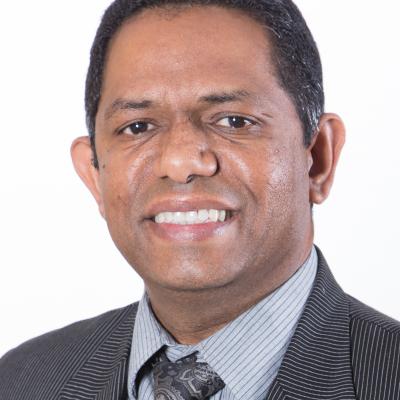 Les parents de Pasteur Barbe, Roger, un ancien alcoolique et Thérèse, fréquentaient l'église adventiste quand il était petit. Très jeune, il a senti l'appel de Dieu au pastorat. Se laissant guider par Lui, il a étudié la théologie à l'Institut adventiste du Salève, en France. Plus tard, il a terminé une maîtrise en religion avec l'université Andrews sur son campus d’extension à Babcock, au Nigéria. Cependant, sa passion pour l'esprit humain l'a amené à préparer une licence en psychologie et éducation à l'université de l'Afrique du Sud.Au cours de ses 22 années de service pastoral, le pasteur Barbe était principalement impliqué dans trois domaines : le travail pastoral de l'église, l’administration de l’église, et les responsabilités au niveau des départements. Sa première passion est le travail pastoral dans l'église locale qu'il considère comme la plus grande école pour ce ministère.Le pasteur Barbe est marié à Marie Micheline, sa partenaire de vie et de service depuis ces vingt dernières années. Ils sont les heureux parents d'Adam, le miracle de leur vie.Les lectures Ce matériel peut être traduit, imprimé ou photocopié par des entités adventistes du septième jour sans autre autorisation. Les documents republiés doivent inclure la citation : North American Division Stewardship Ministries. Sauf indication contraire, tous les textes de la Bible proviennent de la version Louis Segond (LSG), ©1910, Alliance Biblique Universelle. La Bible en français courant (BFC), Version révisée 1997, Copyright 1997, Société biblique française.Mon budget pour les offrandes La Division nord-américaine encourage l'utilisation de « Mon budget pour les offrandes ». Ce matériel a été élaboré à titre indicatif pour encourager les membres à donner de façon systématique. Il suggère que, en plus de restituer 10% du revenu personnel du membre sous forme de dîme, certains pourcentages peuvent être alloués, sous forme d’offrandes, à trois catégories principales :• Budget de l'Église locale : 3-5%• Projets de la fédération locale : 1-2%(Éducation, évangélisation, EBV, camps d’été et magazines)• Budget mondial : 1-3%Visitez https://www.personalgivingplan.com pour avoir le détail de chaque catégorie.« Mon budget pour les offrandes » encourage chacun de nous à renouveler notre engagement envers les principes de la gestion chrétienne. Tout en bénissant l'Église dans son ensemble, ce programme impacte réellement nos vies lorsque nous faisons avec Dieu une alliance basée sur la foi.Tout dans la création de Dieu est ordonné et a un but. Il en est de même pour « Mon budget pour les offrandes ». Comme tout budget, il mérite réflexion et attention. Aucun travail de qualité ne peut être fondé sur un don basé sur l’émotion ou sur un don épisodique.Calendrier des offrandes – Division nord-américaine 2022Offrandes spéciales8 janvier		La liberté religieuse12 février 		L’évangélisation par les ministères de la télévision adventiste 12 mars 		La radio mondiale adventiste9 avril 			Hope Channel International, Inc.14 mai 			Les secours en cas de catastrophe et famine 11 juin 		Les ministères de la femme9 juillet  		Le budget mondial 13 août 		Christian Record Services10 septembre 		Le budget mondial (emphase : ministères de la radio)12 novembre 		Le budget mondial (emphase : offrande de renoncement)10 décembre 		Les services communautaires adventistesOffrande de treizième sabbat pour 2022Premier trimestre : 	Division Asie-Pacifique SudDeuxième trimestre : 	Division de l’Afrique australe et de l’océan IndienTroisième trimestre : 	Division sud-américaine Quatrième trimestre : 	Division du Pacifique Sud Résumé des offrandesBudget de l'église locale 	28Projets fédéraux 		12Union désignée 		2Division nord-américaine	5Budget mondial 		6Où vont mes offrandes ?L’offrande du 13e sabbatVous avez entendu dire que lorsqu’il faut construire une grange au sein de la communauté Amish, tout le monde vient prêter main forte. Les adventistes du septième jour ont également des projets pour lesquels l’implication de tous est essentielle pour atteindre l’objectif. C'est le but de l'offrande du 13e sabbat. Chaque 13e sabbat, l'Église se concentre sur l'une de ses Divisions pour atteindre un objectif missionnaire. Souvent, l'offrande va à la construction d'un bâtiment qui servira à l'éducation, à l'évangélisation ou aux ministères à travers les médias. Ces offrandes ont été utilisées pour construire des écoles telles que le Central Philippine Adventist College [Collège adventiste du centre des Philippines]. Une offrande récente a permis de réaliser un camp pour les jeunes à Belize. Tous les membres d'église du monde entier unissent leurs efforts et se sacrifient pour concrétiser ces projets. En 1913, l’excédent de l’offrande du 13e sabbat s'élevait à 474 dollars. Maintenant, il dépasse le quart de million de dollars. Nous appelons cela une offrande de débordement parce qu'elle encourage à donner davantage pour la mission. En pratique, 25% de l'offrande du 13e sabbat sont considérés comme offrande de débordement. Le reste est plus largement distribué pour perpétuer le travail missionnaire dans le monde entier. Vous pouvez apporter votre offrande du 13e sabbat à tout moment en la marquant sur votre enveloppe de dîme. Voulez-vous participer à quelque chose de grandiose ? Lorsque vous participez à l'offrande du 13e sabbat, vous faites partie d'une communauté mondiale qui étend le travail missionnaire adventiste. Rappelez-vous : nous finançons l’œuvre missionnaire en vue d’achever notre mission.L’offrande d’action de grâceEn général, nous recevons des cadeaux le jour de notre anniversaire. En revanche, à l'Église, beaucoup de ceux qui fêtent leur anniversaire offrent un cadeau lors de ce jour spécial. C'est ce qu'on appelle une offrande d’action de grâce. Avez-vous déjà offert un cadeau à quelqu'un que vous vouliez remercier ? Cette personne a peut-être pris soin de votre chat pendant un week-end ou interprété un chant lors de votre mariage, aussi vous vouliez simplement lui montrer votre reconnaissance. Eh bien, les membres d’Église offrent parfois un cadeau par pure gratitude à Dieu. Ce pourrait être à l'occasion d'un anniversaire, pour Le remercier pour les bénédictions de l'année écoulée ou pour une bénédiction particulière, telle une promotion professionnelle ou encore la naissance d’un enfant. Ils spécifient la nature de l’offrande sur leur enveloppe de dîme.Qu’advient-il de cette offrande ? Elle est destinée aux Divisions en dehors de l’Amérique du nord pour le travail missionnaire. Une grande partie est utilisée dans les projets d'évangélisation. Mais elle va également aux cliniques, aux hôpitaux et aux établissements destinés à l’enseignement. Une partie de cette offrande sert à l’administration du programme missionnaire de la Conférence générale, notamment le déplacement des missionnaires sur de nouveaux territoires afin que le message adventiste continue à progresser. Ainsi donc, votre cadeau de remerciement va aux missionnaires et aux institutions de l’Église du monde entier qui, à leur tour, l'accepteront avec gratitude. Cela montre qu’être reconnaissant peut être contagieux, n’est-ce pas ?Les projets de la fédération localeVotre fédération locale, qui comprend un ensemble d’églises locales, aide chaque congrégation, dans ses limites, à atteindre des objectifs importants qui sont hors de portée pour une seule église. Une offrande pour les projets de la fédération locale répond à ces besoins spécifiques ainsi qu’à une variété de projets spécifiques. Une des plus grandes parties de cette offrande sert à financer l'éducation chrétienne. Une autre partie substantielle est réservée à l'évangélisation dans la communauté locale. Elle sert également à financer des programmes et la publicité que la plupart des églises locales ne peut assumer seule. L'évangélisation des enfants, l'évangélisation de la ville ou du quartier, l'école biblique de vacances, les camps de vacances et l'évangélisation des jeunes sont également des domaines pris en charge par cette offrande. Un autre avantage est l’expédition gratuite des brochures et magazines des unions aux membres d’Église. Ces publications informatives aident à rassembler les croyants d’un vaste territoire et à développer un sens communautaire. Tous ces programmes éducatifs qui transforment des vies sont possibles car chaque membre est invité à contribuer à hauteur de 1 à 2% de son revenu pour soutenir les projets fédéraux.Le budget de l'Église localeLe besoin le plus apparent dont il est question dans « Mon budget pour les offrandes » est le besoin de l’église locale. Comme toute famille, la famille de l'église locale a des obligations financières à respecter. Certaines, comme l’électricité et le chauffage, sont visibles alors que d’autres le sont beaucoup moins : les magazines pour enfants, les guides d'étude de l'École du sabbat, le matériel pédagogique, les salaires du personnel, les services de nettoyage, les dépenses pour le fonctionnement de l’école d’église, l’assurance des biens, les bourses scolaires, et les projets pour atteindre la communauté. Ce ne sont là que quelques-uns des coûts mensuels que doit supporter l’église tout en désirant être une lumière au sein de sa communauté. Dans la mesure où ces dépenses sont constantes, « Mon budget pour les offrandes » propose de consacrer 3 à 5% de notre revenu au budget de l’église locale. Ce don systématique garantit que tous partagent aussi bien les bénédictions que les responsabilités de la congrégation locale.L’offrande d'investissement pour la MissionL'offrande d'investissement pour la Mission est un partenariat entre Dieu et vous. Vous choisissez un projet et y affectez cette offrande.Voici un exemple impliquant des poulets ! Lorsque Kelly Rose Bishop était adolescente, elle a décidé de consacrer 10% de la vente de ses œufs à cette offrande. Elle a vendu ses œufs à des clients habituels mais aussi à des personnes qui passaient chez elle. Au bout de deux mois, ses ventes avaient augmenté de 50%. C’est comme ça que le partenariat a fonctionné. Elle avait promis de donner 10% de son revenu, c’était sa part. Elle savait que Dieu avait béni sa petite entreprise car la valeur de ces 10% avait augmenté, proportionnellement à ses revenus. C’était la part de Dieu.Le partenariat avec Dieu prend prendre plusieurs facettes. Par exemple, vous Lui dédiez l'argent des économies que vous avez réalisées en utilisant des coupons à l'épicerie, ou vous pouvez Lui dédier l'argent que vous épargnez en vous privant de dessert au restaurant. Quelqu’un a ramassé des canettes d’aluminium trouvées lors de son jogging du matin et elle a reversé les bénéfices. Chaque dollar recueilli sert à faire avancer les projets missionnaires adventistes à l’étranger. Proposez aujourd'hui votre propre idée d'investissement pour la Mission. L’offrande des missions de l'École du sabbatLorsque l'enveloppe des offrandes des missions de l’École du sabbat passe, il nous est facile de glisser un dollar ou deux. Cependant lorsque nous savons à quoi cet argent est destiné, nous voudrons peut-être donner davantage !Les offrandes des missions atteignent des divisions situées hors de l'Amérique du nord, là où les besoins sont importants. Une grande partie de ces offrandes est utilisée dans les programmes d'évangélisation, mais une autre partie est destinée aux cliniques, aux hôpitaux et aux établissements destinés à l'enseignement. La radio mondiale adventiste reçoit également une partie de ces offrandes. Celles-ci servent notamment à administrer le programme missionnaire de la Conférence générale qui contribue à la formation des missionnaires et qui permet de les envoyer dans de nouveaux territoires pour faire progresser le message adventiste. L'offrande que vous donnez durant votre classe de l’École du sabbat, va littéralement  très loin, puisqu’elle facilite le travail missionnaire dans le monde entier.L’offrande pour le budget mondialL’Église adventiste du septième jour est une église mondiale et le budget mondial est alimenté par notre contribution à cette mission mondiale.Depuis les débuts de l'histoire de l’Église adventiste, les hommes et les femmes ont répondu au mandat évangélique en regardant au-delà de leurs frontières. Aujourd’hui, l’Église adventiste du septième jour fait partie des églises chrétiennes qui croissent le plus rapidement dans le monde avec plus de 3000 baptêmes par jour ! Dans plus de 200 pays et dans plus de 600 langues, le message du prochain retour de Jésus est proclamé.Historiquement, c’était le privilège et le devoir des membres bénis sur le plan matériel dans les pays développés de semer les graines qui allaient croître dans les régions les plus pauvres du monde. De nouvelles stratégies d'évangélisation, qui prennent en considération les réalités mondiales en constante évolution, sont développées en permanence, et nos offrandes donnent vie à ces nouveaux programmes.« Mon budget pour les offrandes » propose qu’un à trois pour cent des revenus soient mis de côté pour ces programmes de sensibilisation mondiale. En travaillant ensemble, nous pouvons nous assurer que le message adventiste continue d’être répandu dans le monde entier.Les offrandes pour les projets spécifiquesCes offrandes incluent des ministères tels que les ministères de la femme et le Christian Record Services [Services chrétiens pour personnes malvoyantes]. « Mon budget pour les offrandes » ne suggère pas de pourcentage particulier pour les projets spécifiques puisque les besoins et l’ampleur varieront d'un projet à l'autre. Par exemple, ces offrandes soutiennent des opérations telles que la construction d'une église locale ou un voyage missionnaire. Ces offrandes sont aussi les réponses que nous apportons aux demandes d’aide d'entités confessionnelles telles ADRA et la Radio mondiale adventiste, ainsi que tout autre ministère de soutien adventiste engagé dans l’œuvre que vous souhaitez soutenir.2022 Investissements pour les projets missionnaires de l’École du sabbat de la Division nord-américaine UNION MID-AMERIQUE Les fédérations des États du Centre et de l'Iowa-Missouri travaillent conjointement dans un effort missionnaire pour atteindre les populations dans et aux alentours de St. Louis, dans le Missouri, avant les sessions de la Conférence générale en 2022 et 2025. C'est un effort continu, soutenu par 12 églises locales qui cherchent à impacter les populations avoisinantes, et non un unique et large effort centralisé en un seul lieu.Le but est d'atteindre les gens là où ils sont avec la bonne nouvelle de l’espérance de Jésus ! Les allures que prend ce projet seront propres à chaque église, mais le but collectif est de montrer, et pas seulement de dire, aux habitants de St. Louis, que Dieu transforme des vies.UNION DU PACIFIQUE NORDLe département social du ministère adventiste dans les prisons institue HOPE House [La maison de l’Espoir], une maison de transition qui mettra en place les programmes du ministère adventiste dans les prisons afin de fournir un logement stable à un prix abordable, un environnement et une fraternité adventistes à tous les résidents. À ce « port d'attache », ces derniers ont la possibilité de faire un bilan professionnel, rechercher un emploi, un logement permanent et se mettre en liaison avec des intervenants sociaux afin de prendre un nouveau départ et réintégrer la société avec succès.Un logement stable et un réseau social encourageant se sont avérés être la clé d'une réinsertion réussie. Malheureusement, il n'y a pas d'autres maisons de transition chrétiennes dans le département de Pierce pour les hommes. Nous voulons combler cette lacune. Sur la base de la recherche et des expériences d'autres maisons de transition adventistes ou chrétiennes, nous pensons que HOPE House aura un impact positif sur les hommes que nous servons ainsi que sur la communauté de Tacoma dans leur parcours de réintégration à la société.La fédération de l'Alaska met l'accent sur la mission grâce à Arctic Mission Adventure [L’aventure missionnaire en Arctique]. Ce projet se déroule là où résident les natifs de l'Alaska en desservant plus de 58 villages dans la région du delta du Yukon-Kuskokwim. Le projet Bethel se déroule dans l'un des 13 villages où les adventistes ont une présence physique continue. Le bâtiment de l'église a besoin d'un gymnase ou d'une salle polyvalente plus grande pour répondre aux besoins actuels.L'église de Béthel nourrit les sans-abris et les nécessiteux depuis de nombreuses années. Au cours des trois dernières années, 12 personnes ont été baptisés et les membres continuent d’offrir divers services à la communauté et de donner des études bibliques.Le projet proposé est de favoriser le développement des autochtones de l’Alaska qui sont dans le besoin. Un ajout de 30x50 à l'église permettra de répondre aux besoins en nourriture, en vêtements, de développer le ministère des enfants et tout autre ministère de Béthel. Deux salles de bains avec douches seront construites puisque l'installation actuelle ne dispose que d'une toilette pour tous les participants à l'église, à l'école du sabbat et à d'autres programmes.Cher lecteur,Merci pour votre désir de partager les appels à l’offrande avec votre congrégation locale. C'est une responsabilité merveilleuse et gratifiante. La façon dont vous présentez ces lectures déterminera leur efficacité. Voici quelques suggestions à considérer avant de les partager :Priez : Priez pour recevoir la puissance du Saint-Esprit. Priez que Dieu utilise vos paroles pour toucher les cœurs de la congrégation.Entraînez-vous : Relisez l'appel au moins trois fois pour vous familiariser avec le texte. Lisez lentement et clairement. Soulignez ou surlignez les mots clés sur lesquels vous souhaitez mettre l’emphase lors de la lecture. Efforcez-vous de partager ces lectures avec excellence.Préparez-vous : Parfois, un matériel particulier conçu pour des journées spéciales est envoyé à votre église locale pour y être distribué ou présenté lors de l'appel. Voyez comment il peut être utilisé le plus efficacement possible.Personnalisez : Partagez une expérience personnelle si vous pensez qu’elle renforcera l'appel. Les gens s’identifient et se connectent aux autres grâce aux  histoires.Présentez avec passion : Une présentation peut comporter tous les éléments ci-dessus, mais sans passion, elle ne peut émouvoir les cœurs des auditeurs. Demandez à Dieu de remplir votre cœur de son Esprit afin de présenter l'appel avec esprit et vérité.Que Dieu vous bénisse richement et parle à travers vous alors que nous entreprenons ensemble ce voyage en 2022.Auteur : Aniel BarbeÉditeur : Michael HarpeCouverture et mise en page : Kate WolferMinistères de la Gestion Chrétienne de la Vie de la Division nord-américaine © 20221er janvier 2022 – Budget de l’église locale. La première placeAppel : Genèse 1.1« Au commencement, Dieu créa les cieux et la terre. »Nous adorons Dieu parce qu’Il est le Premier. Les premiers mots des Saintes Écritures, « Au commencement Dieu », placent Dieu en première position, sans autre détail sur son origine et son existence antérieure. Sa position en tant que « Premier » est plus qu'un titre honorifique ou statique ; il déclare l'Être divin comme étant légitimement à l’origine de tout. Selon les mots de Paul, il est la principale pierre angulaire, et pour Jean le révélateur, il est l'alpha. Alors que l'appel « Dieu en premier » résonne à nos oreilles, il serait présomptueux de penser que nous pouvons décider si Dieu est premier. Mettre Dieu en premier est simplement une reconnaissance de qui Il est : le premier, l’initiateur. Lorsque nous mettons Dieu en premier, nous alignons notre existence sur l'ordre de l'univers.Deux frères assemblaient les pièces d'un puzzle. Après un certain temps, le père entendait qu’ils se disputaient. En entrant dans la pièce, il a vu ses deux enfants tenir la même pièce tout en se criant dessus. L'un voulait placer la pièce en bas à gauche et l'autre en haut à droite. … Il n'a pu s'empêcher de sourire et a finalement donné ce conseil : « Si la pièce n'est pas placée là où elle devrait être, vous ne terminerez jamais le puzzle. »À moins que « Le Premier », « L’Initiateur » ne soit placé là où Il est censé être, notre existence ne sera jamais complète. Nous sommes condamnés à ne pas occuper cette première place. Dans la gestion de nos ressources, petites et grandes, qu’est-ce qui se dispute la première place ? Si vous aspirez à faire de cette année un chef-d'œuvre de votre vie, choisissez de reconnaître Dieu comme le Premier en tout.Prière : Seigneur, nous te louons parce que tu es le grand Initiateur de l'univers. Nous t’invitons à être le Premier dans notre vie et le Premier dans la gestion de nos ressources. En Toi, nous voulons prendre un bon départ et finir triomphant.8 janvier 2022 - La liberté religieuseAppel : Matthieu 5.9-13« Heureux ceux qui procurent la paix, car ils seront appelés fils de Dieu! » La mission du Département de la liberté religieuse de l'Église adventiste est de préserver la possibilité pour ses membres de pratiquer et de partager leur foi selon leur conscience, et d’administrer les institutions de l'Église de manière conforme à nos croyances bibliques.Le Service des affaires publiques et de la liberté religieuse [Public Affairs and Religious Liberty, PARL] protège et défend ces libertés sacrées à travers la distribution du magazine Liberty, la défense des intérêts, les initiatives de sensibilisation du public, la formation d’associations, l'éducation des membres et des pasteurs, et le système juridique.Les fonds versés aujourd'hui serviront à parrainer les abonnements au magazine Liberty pour ceux qui prennent des décisions impactant notre liberté de vivre nos convictions religieuses, de partager l'amour de Dieu avec les autres et de maintenir des églises et des écoles qui reflètent nos valeurs et nos enseignements chrétiens.Ils soutiendront également la défense juridique des membres victimes de discrimination religieuse sur leur lieu de travail.L'Église adventiste du septième jour défend en outre les libertés religieuses des personnes qui croient différemment de nous. Ce faisant, nous honorons le don que Dieu fait gracieusement à chacun de pouvoir choisir individuellement, et la puissance du Saint-Esprit qui motive à changer sincèrement.Je vous encourage à prie alors que vous pensez à donner généreusement. Le montant versé a un impact direct sur le nombre d'abonnements Liberty distribués et sur le nombre de membres que l'Église est en mesure d'aider.Joignez-vous à moi pour faire de la liberté religieuse de notre Église et de ses membres une priorité.Prière : Seigneur, tu es vraiment l'instructeur le plus sage. Nous t’invitons à nous guider dans nos décisions de vie et dans la gestion de nos ressources.15 janvier 2022 - Budget de l’église locale. Une protection surnaturelleAppel : 2 Timothée 4.18« Le Seigneur me délivrera de toute œuvre mauvaise, et il me sauvera pour me faire entrer dans son royaume céleste. A lui soit la gloire aux siècles des siècles! Amen! »Nous adorons Dieu avec nos ressources en raison de ses multiples actes salvateurs contre les pouvoirs surnaturels. L'apôtre Paul parle de son assurance concernant la protection et la délivrance de Dieu contre toute attaque malveillante. Dieu qui nous sauve de ces pouvoirs surnaturels était l'un des motifs qui a conduit Paul à constamment lui rendre gloire.Jeune garçon, Éric a lutté contre de fréquents cauchemars. Il rêvait d'attaques d'animaux étranges qui ressemblaient à certaines divinités vénérées dans sa culture. Fréquemment, il se réveillait en sueur et en pleurs. Dès qu'il se rendormait, les cauchemars revenaient. Pour aggraver les choses, la famille d’Éric entendait souvent des bruits étranges sur le toit en tôle de leur maison, comme si quelqu'un courait ou une pierre roulait. Les parents étaient convaincus que leur maison était hantée et que le mauvais esprit voulait tuer leur fils. Ils ont essayé par tous les moyens possibles de se protéger contre ces attaques surnaturelles. Les parents ont notamment amené leur fils chez un prêtre hindou pour des rituels réguliers, et une fois par an, ils faisaient un pèlerinage sur la tombe d'un prêtre. Ils ont juré de ne pas couper les cheveux d’Éric jusqu'à ce qu'il ait 7 ans. Visiblement, ces méthodes n’apaisaient pas l’enfant. Finalement, ils ont résolu de demander l'aide du Dieu de la Bible. Au coucher, la mère lisait le psaume 91 en posant les mains sur la tête de son petit garçon. Petit à petit, Éric a commencé à faire le lien entre une nuit sans cauchemar et les prières avant de dormir. Il était convaincu de l'existence d'un Dieu plus puissant que les forces maléfiques qui le harcelaient. Pour une sécurité totale, il a consacré sa vie au Dieu puissant.Les attaques malveillantes peuvent être visibles ou invisibles, connues ou inconnues, mais elles sont une réalité dont beaucoup font la triste expérience. Cependant, tout le monde et tout ce qui est dédié à Dieu peut être préservé en toute sécurité. Cette semaine, alors que nous adorons avec notre dîme et nos offrandes régulières, exprimons notre gratitude pour la protection divine.Prière : Dieu tout-puissant, nous sommes reconnaissants pour ta protection divine contre le malin qui cherche à détruire et à voler ce que tu as donné. Aujourd'hui, nous nous plaçons, ainsi que nos ressources, sous ta confiance et tes soins.22 janvier 2022. Les projets de la Fédération locale. Une restauration complèteAppel : Esaïe 43.11« C'est moi, moi qui suis l'Éternel, Et hors moi il n'y a point de sauveur. » Nous adorons Dieu avec nos meilleures ressources parce qu’Il a pourvu à ce dont nous avons le plus besoin, le salut : « hors moi il n'y a point de sauveur ». Et son salut embrasse tous les aspects de la vie ; en Lui, la rédemption est complète.Ce fut l'expérience d'un homme nommé Roger. Son père était pêcheur et il avait perdu sa mère pendant sa petite enfance. Roger s'en était bien sorti grâce à l'amour et au soutien de son père jusqu'à ce que quelque chose de terrible se produise. En mer, son père a dû grimper en haut du mât. Il est tombé à l'eau et son corps n’a jamais été retrouvé. À l'âge de 14 ans, Roger était orphelin sans personne pour payer ses frais de scolarité. Parfois il n’avait aucun endroit pour dormir, parfois il passait certaines nuits chez des parents, sur des bateaux de pêche en bord de mer ou dans les arbres ! Il volait des crudités dans les jardins des autres pour remplir son estomac vide. Il était si pauvre qu'il devait porter ses trois pantalons, l'un sur l'autre, pour se couvrir. Pour échapper à cette dure réalité, il s'est mis à boire de l'alcool, et rapidement, il est devenu alcoolique. Puis un jour, Roger a entendu parler de l'Évangile et a accepté Jésus comme Sauveur. Sa vie a été transformée. Il a été guéri de ses douloureuses émotions, a arrêté de boire, a pu conserver un travail, a dirigé sa propre entreprise, a fondé une famille heureuse, a possédé une maison, a envoyé ses enfants à l'école et a présenté son Sauveur aux autres, le reste de sa vie.En réponse à la rédemption exceptionnelle qu'il a expérimentée, une des décisions de Roger était d'adorer Dieu en rendant fidèlement sa dîme et ses offrandes jusqu'à sa mort. Qu'a accompli le Sauveur dans votre existence ? Cette semaine, que notre adoration à travers notre dîme et nos offrandes régulières soit une réponse appropriée au salut qu’Il nous offre.Prière : Seigneur, nous sommes reconnaissants pour le salut complet qui nous a été offert ainsi qu’à Roger. Aide-nous à t'adorer par la transformation de nos vies et par l’utilisation généreuse de nos ressources.29 janvier 2022 - Budget de l’église locale. Le prix de la vieAppel : Nombres 8.17« Car tout premier-né des enfants d'Israël m'appartient, tant des hommes que des animaux; le jour où j'ai frappé tous les premiers-nés dans le pays d'Égypte, je me les suis consacrés. »Nous adorons Dieu avec nos ressources parce qu'il a préservé nos vies. Nous nous souvenons tous de Joseph et de Marie amenant l'enfant Jésus au temple 33 jours après sa naissance. Jésus a été présenté au Seigneur et cet événement a inspiré de nombreux chrétiens. L'origine de cette pratique remonte à l'époque où les Israélites avaient quitté l'Égypte. Lorsque la 10e plaie a frappé, le premier-né égyptien a été tué alors que Dieu protégeait le premier-né israélite. En signe de souvenir, chaque parent en Israël consacrerait son fils premier-né au Seigneur et apportait les offrandes correspondantes. Dépendant de la richesse de la famille, il s'agissait soit d'un agneau d'un an, soit de deux tourterelles, offertes en remerciement et pour la consécration d'une vie épargnée.Dieu épargne encore des vies aujourd'hui. Éric était un jeune homme quand il a compris comment Dieu avait épargné sa vie. Son travail d'été consistait à nettoyer de grandes vitres d'un immeuble de trois étages. Il devait sortir de chaque pièce et se tenir debout sur un rebord de douze centimètres pour nettoyer la surface extérieure du panneau central fixe de chaque fenêtre. Il n'avait pas d'équipement de sécurité, il devait s’accrocher fermement au cadre avec une main tout en travaillant de l'autre. Un jour, alors qu'il travaillait à l'extérieur d'une pièce au troisième étage, un vent violent a fermé la fenêtre sur sa main qui tenait le cadre. Par réflexe, il lâcha prise. Pendant quelques secondes, il était immobile, les mains libres, à vingt mètres du sol, sans aucun harnais de sécurité. Miraculeusement, Éric s’est ressaisi et a réussi à s’agripper au cadre de sa main blessée. Dieu avait préservé sa vie et il a choisi de se consacrer pleinement au service de son Protecteur.Après avoir traversé une pandémie qui a déjà tué des millions de personnes, nous, les survivants, avons de nombreuses raisons d'être reconnaissants. Cette semaine, alors que nous adorons avec notre dîme et nos offrandes régulières, montrons notre appréciation à notre Protecteur.Prière : Seigneur, nous t'adorons parce que ton amour et tes soins ont préservé nos vies. Reçois nos offrandes de remerciements et de consécration.5 février 2022. Budget de l’église locale. Remerciements au Maître-ConsultantAppel : Luc 14.28« Car, lequel de vous, s'il veut bâtir une tour, ne s'assied d'abord pour calculer la dépense et voir s'il a de quoi la terminer »Nous adorons Dieu avec nos ressources car Il est le Maître-Consultant. Jésus a enseigné que tout a un coût et qu'il est plus sage de connaître le coût avant de planifier. Ce principe de gestion de la vie s'applique à tous les aspects de notre existence. Ignorer ou négliger cela entraîne l'embarras, les ennuis et la douleur.Un jeune homme s'inquiétait de son mariage qui approchait. Il savait que la mariée était la femme de ses rêves, mais il avait de réelles inquiétudes concernant leurs finances en tant que nouveau couple. Il serait le seul à gagner un salaire, et auparavant en tant que célibataire, il pouvait déjà difficilement joindre les deux bouts sans emprunter de l'argent. Étonnamment, après le premier mois, le premier trimestre et la première année de mariage, son seul revenu était suffisant pour les dépenses du couple. Ils pouvaient même atteindre le salaire suivant avec quelques économies. Une grande tranquillité d'esprit en a résulté. Comment cela a-t-il été possible ? Pendant la préparation à leur mariage, le pasteur qui les conseillait leur avait rappelé l'instruction de Jésus de « s'asseoir et estimer le coût ». Ils ont appris l'importance d'un budget familial. Aucun des époux n'était comptable, mais avec la pratique, la discipline et l'aide de Dieu, ils ont établi un budget, une feuille de route pour leurs dépenses.Aujourd'hui, la société d’aujourd’hui dans laquelle nous vivons nous pousse constamment à utiliser nos ressources sans réfléchir ni planifier. Les publicités de toutes sortes font appel à nos sens. Beaucoup basent leurs dépenses sur ce qu'ils voient, entendent, touchent, sentent et goûtent. Le résultat est un modèle de dépenses malsain aux conséquences désastreuses. Le consultant principal, le propriétaire et le fournisseur de toutes les ressources partagent des conseils précieux afin d’éviter les pièges des dépenses imprudentes. Cette semaine, alors que nous adorons avec notre dîme et nos offrandes régulières, plaçons Dieu et ses instructions au premier plan de nos vies.Prière : Seigneur, nous te louons pour les multiples ressources que tu nous as accordées et nous te remercions pour tes précieuses instructions.12 février 2022. Les ministères de la Télévision Adventiste ÉvangélisationAgents d'amour et de compassionAppel : Matthieu 25.40« Et le roi leur répondra: Je vous le dis en vérité, toutes les fois que vous avez fait ces choses à l'un de ces plus petits de mes frères, c'est à moi que vous les avez faites. »Nous adorons avec nos ressources car Dieu nous invite à nous engager dans des actes d'amour et de compassion. Matthieu 25 rapporte comment ceux qui croient en l'imminence de la seconde venue de Jésus devraient agir dans l’attente. La parabole des dix vierges enseigne l'importance de nourrir sa spiritualité. La parabole des talents parle d'utiliser les talents et les dons que Dieu donne pour accomplir sa mission. Enfin, la parabole des brebis et des boucs souligne l'importance des actes d'amour et de compassion en tant que service à Dieu. Notre tâche, alors que nous attendons, est incomplète si nous ne servons pas ceux qui sont dans le besoin. Au moment du jugement, Dieu nous tiendra pour responsable de la façon dont nous avons traité le moindre d'entre eux.L'église de Beau-Bassin à Maurice a choisi d'être un agent d'amour et de compassion envers sa communauté. Il y a des années, le pasteur stagiaire de cette église a rencontré deux sans-abri. Touché par leurs conditions, il leur a demandé comment l'église pouvait les aider. « Nous aimerions avoir un repas régulier une fois par semaine », dirent-ils. Une nuit de plus l'estomac plein signifiait beaucoup pour eux. En réponse à cet appel, l'église de Beau-Bassin a commencé à servir « un repas une fois par semaine » aux sans-abri et aux nécessiteux de leur localité, nourrissant 25 à 40 personnes. Le pasteur est parti après un certain temps, mais les membres de l'église sont restés engagés dans ce projet ; ils ont continué à soutenir ce ministère grâce à des dons spéciaux ou en apportant des repas déjà cuisinés. De nombreux bénévoles de tous âges ont donné de leur temps, acceptant souvent de sortir de leur zone de confort. Cette année, ils célèbrent 25 ans de générosité et de service aux sans-abri.En tant que disciples de Jésus, choisiriez-vous d'être un vecteur de bénédictions, en dessinant un sourire sur le visage du plus petit d'entre eux et sur le visage de Dieu ? Cette semaine, nous avons une autre occasion d'être une bénédiction en adorant avec notre dîme et nos offrandes régulières.Prière : Seigneur, nous voulons nous associer à Toi avec nos ressources pour atténuer les souffrances et soulager ceux qui sont autour de nous. Fais de nous des agents de ton amour et de ta compassion.19 février 2022. Budget de l’église locale. Il le multiplie tout ce qu’Il reçoitAppel : Jean 6.9« Il y a ici un jeune garçon qui a cinq pains d'orge et deux poissons; mais qu'est-ce que cela pour tant de gens? »Nous adorons Dieu avec notre dîme, nos offrandes régulières et nos dons parce que Dieu multiplie tout ce qu’Il reçoit. Le miracle de la multiplication des pains enseigne qu'un désert peut devenir un restaurant quand Jésus est là ; rien n'est trop négligeable pour qu'il n’en fasse pas un somptueux festin. Jésus ne peut que multiplier ce qui lui est donné. Il ne multiplie pas la nourriture qui reste à la maison ou la nourriture cachée. Seule celle offerte gratuitement par le petit garçon a été multipliée. Alors que les disciples se mêlaient à la foule pour chercher du pain, le petit garçon offrit ses pains et ses poissons. Jésus a multiplié les deux. Il multiplie tout ce qui lui est donné.Un jeune homme voulait devenir pasteur. Comme il n'y avait pas d'école de théologie dans son pays d'origine, il a postulé dans deux écoles à l'étranger, financièrement abordables. Malheureusement, l'une des écoles a dû fermer à cause d'une guerre civile. Pour l'autre, il n'a pas obtenu de visa étudiant pour se rendre dans ce pays. Il était déçu. Puis, contre toute attente, il a été invité au bureau de la fédération. Là, il a été présenté à un homme qui lui a demandé : « Veux-tu vraiment étudier la théologie pour devenir pasteur ? » Il a répondu affirmativement. Sans autre discussion, l'étranger l'a informé de son intention de payer ses études dans n'importe quelle école théologique de son choix. Il pouvait à peine croire ce qui se passait, mais ce jour-là, il a compris le sens de « tout ce que Dieu reçoit, il le multiplie ». Si ses parents avaient gardé leur dîme et leurs offrandes venant de leurs modestes ressources pendant plusieurs années, cela n'aurait pas suffi pour payer ses frais de scolarité à l'école qu'il a finalement fréquentée.En réponse à tous ces miracles incalculables de Dieu qui multiplie nos ressources, ne devrions-nous pas persévérer à l'adorer avec notre dîme et nos offrandes régulières ?Prière : Seigneur Jésus, s'il te plaît, aide-nous à réaliser qu'en temps de disette, notre plus sage décision est de te rendre ce qui est à toi et ce que tu nous as demandé. Renouvelle notre foi en Toi, le Dieu qui multiplie ce qu'Il reçoit.26 février 2022. Les projets de la Fédération locale. Un Dieu immuable et fiableAppel : 1 Rois 17.14« Car ainsi parle l'Éternel, le Dieu d'Israël: La farine qui est dans le pot ne manquera point et l'huile qui est dans la cruche ne diminuera point, jusqu'au jour où l'Éternel fera tomber de la pluie sur la face du sol. »Nous choisissons de donner régulièrement et systématiquement en raison de la régularité des soins de Dieu à notre égard. L'histoire de l'huile et de la farine de la veuve Sunamite témoigne haut et fort du Dieu dont les compassions ne manquent jamais et se renouvellent chaque matin. Chaque jour pendant ces trois ans et demi de famine, il y avait de la nourriture sur sa table. Elle n'a jamais manqué un seul repas. Dieu a fidèlement réalisé sa promesse en réponse à l'action de la veuve de pourvoir d'abord à Elie, l'homme de Dieu. Pendant ces jours de disette, le miracle de Dieu était aussi certain que l'aube.Dieu est toujours constant. Une famille s'était récemment installée dans un nouveau pays et avait rencontré des difficultés financières. Leur budget familial ne s'équilibrait pas. Elle décida de supprimer toutes les dépenses superflues, mais cela ne suffisait pas. Quelques décisions drastiques s’imposaient ; soit suspendre leurs dons à l'église, soit ne pas inscrire leur fils à ses cours de piano. Les deux décisions seraient temporaires jusqu'à ce que leur situation financière s'améliore. En priant avec douleur, ils choisirent la deuxième option, pas de cours de piano. Quelques jours plus tard, tôt le matin, la maman ramassa une enveloppe sur le sol de leur salon. L'enveloppe était scellée et n'avait aucun nom écrit dessus. Quand ils ont ouvert l'enveloppe, ils ont été très surpris de trouver de l'argent à l'intérieur ! Le montant était plus que suffisant pour les frais d'au moins trois mois de cours de piano. Ils ont expérimenté la constance de la sollicitude de Dieu.Certaines circonstances de la vie peuvent nous inciter à ne pas faire usage de nos ressources financières et interrompent notre adoration. Si tel est notre combat, laissons la fidélité et la constance de Dieu nous inspirer. Cette semaine, en réponse à la constance de Dieu, nous l'adorons avec notre dîme et des offrandes régulières.Prière : Seigneur, merci d'être le Dieu immuable et éternel sur lequel nous pouvons compter pour notre subsistance quotidienne. Aide-nous à refléter la constance de ta fidélité.5 mars 2022 - Budget de l’église locale. Les Vaudois des temps modernesAppel : Luc 8.3« Jeanne, femme de Chuza, intendant d'Hérode, Susanne, et plusieurs autres, qui l'assistaient de leurs biens. »Nous apportons notre dîme, nos offrandes et nos dons parce que le Maître nous appelle à nous associer à sa mission finale. Pendant le ministère terrestre de Jésus, un groupe de femmes a contribué dans la préparation de son dernier voyage en Galilée. Une phase de son ministère particulièrement riche en enseignements, démontrant la puissance et l'expansion de la mission en a résulté. Au cours de cette tournée missionnaire, Jésus et ses disciples ont visité les régions des Gentils en dehors des frontières d'Israël : Tyr, Sidon, Bethsaïda et la Décapole. Ils sont allés au nord jusqu'à Césarée de Philippe. En dehors de Tyr, Jésus a répété le miracle de la multiplication des pains en nourrissant 4 000 hommes, non juifs, se présentant comme le Pain de vie pour toutes les nations.Aujourd'hui, des jeunes consacrent leur vie au partage de l'Évangile auprès de certains peuples et groupes difficiles à atteindre en Moyen-Orient. Dans la tradition des vaudois du Moyen-Âge, ils poursuivent des activités laïques, véhicules de prédication de l'Évangile. Certains sont inscrits dans des universités. Bien qu'étudiants, leur premier objectif est de trouver des opportunités d'apporter l'amour et le message de Jésus à leurs pairs. Un vaudois des temps modernes a écrit ces mots : « Vivre dans un pays étranger est un défi. Votre famille, votre pays d'origine et vos amis vous manquent. Il faut aussi s'adapter à une nouvelle culture, aux gens, au climat, etc. » Cependant son engagement reste inébranlable car « les universités sont des champs de mission extraordinaires. Vous rencontrez des gens de votre âge, vous vous faites facilement des amis et vous avez de nombreuses occasions de parler de Dieu avec des gens ouverts d'esprit et curieux. »Une partie de la dîme et des offrandes sert à soutenir le travail de ces jeunes. Souhaitez-vous que ce ministère comme d'autres prospère et s'étende ? Rendez à Dieu, à compter de cette semaine, votre dîme et vos offrandes régulières.Prière : Seigneur, nous te remercions pour le travail de ces jeunes sur le front missionnaire. Protège-les et bénis leur service. Aide-nous à ne rater aucune occasion de soutenir ta mission finale.12 mars 2022 – La Radio mondiale adventiste La Radio mondiale adventiste est un ministère des médias de la Conférence générale des adventistes du septième jour. Avec plus de 1 000 stations de radio et studios dans le monde, l'évangélisation par téléphone portable, les applications, les podcasts, les messages sur la santé et une sensibilisation sur Internet, la Radio mondiale adventiste atteint presque le monde entier avec l'Évangile.La radio est toujours la principale source de communication pour la plupart des pays du monde. Elle ne connaît ni frontière, ni mur, ni limite. Elle peut pénétrer les foyers et les cœurs et accéder à des régions que les missionnaires ne peuvent pas atteindre.L'une des principales cibles des émissions de la radio mondiale adventiste est la fenêtre 10/40, comprenant des territoires de l'Afrique du Nord, du Moyen-Orient et de l'Asie, des régions actuellement fermées au message de l'Évangile, mais facilement accessibles par la radio.L'année dernière, les séries Unlocking Bible Prophecies et Earth's Final Countdown ont atteint des audiences de millions de personnes, dans des dizaines de langues. Beaucoup de ces vidéos sont toujours les meilleurs résultats de recherches sur les prophéties bibliques sur YouTube et Google.Chaque jour, la Radio mondiale adventiste reçoit des e-mails, des lettres et des messages du monde entier. Une lettre récente disait : « La série Unlocking Bible Prophecies transforme ma famille. J'ai été élevé baptiste et j'ai assisté à l'église le dimanche. Je me sens tellement béni d’avoir découvert le sabbat et j'assisterai à mon premier service religieux adventiste en personne ce week-end. »APPEL : L'offrande d'aujourd'hui est destinée à la Radio mondiale adventiste qui diffuse la Bonne nouvelle dans le monde depuis plus de 50 ans. Actuellement, elle diffuse dans plus de 100 langues différentes, mais des plans sont en cours pour préparer des sermons d'évangélisation et des présentations sur la santé dans plus de 500 langues et dialectes afin que chaque personne sur la planète puisse écouter des messages bibliques dans sa propre langue. Merci pour vos prières et votre partenariat avec la Radio mondiale adventiste.PRIÈRE : Père, merci pour l'opportunité de travailler avec toi au salut des âmes. S'il-te-plaît, bénis le ministère de la Radio mondiale adventiste. Nous savons que ce n'est que par ton Esprit que cette œuvre peut prospérer et que des vies peuvent être changées pour le royaume des cieux. Au nom de Jésus, Amen.19 mars 2022 - Budget de l’église locale. Le conducteur invisibleAppel : Psaumes 18.2« Éternel, mon rocher, ma forteresse, mon libérateur! Mon Dieu, mon rocher, où je trouve un abri! Mon bouclier, la force qui me sauve, ma haute retraite! »Nous adorons Dieu avec nos ressources parce qu'il est notre libérateur infaillible. Depuis son onction alors qu'il avait environ 15 ans jusqu'à sa vieillesse, le roi David a eu un long et périlleux voyage parsemé de nombreux dangers. Pour n'en citer que quelques-uns : les lions et les ours, Goliath le géant, Saul le roi envieux et Absalom le fils trop ambitieux. Parce qu’Il l’avait protégé, David a loué Dieu et l’a adoré parce qu’Il était son rocher, sa forteresse et son libérateur.Une famille missionnaire à Madagascar a également connu la protection miraculeuse de Dieu. Très tôt un matin, les parents et leur bébé de neuf mois, accompagnés d’amis, ont commencé un voyage de 12 heures. Vers midi, après un bon déjeuner, ils se sont immédiatement mis en route pour ne pas manquer leur rendez-vous. Ils se dirigeaient vers l'ouest et le soleil commençait à se coucher devant eux. Les conversations se raréfiaient, et finalement, le seul bruit perceptible était le ronflement du passager avant. Le conducteur a commencé à avoir sommeil. Il s'est assoupi plusieurs fois, mais déterminé à arriver à destination à temps, il a accéléré. Puis, pendant plusieurs secondes, il s'est endormi. Une branche a violemment heurté le pare-brise. La voiture a été gravement endommagée, mais miraculeusement les occupants n'avaient que quelques contusions mineures. Le bébé était tombé sur le petit matelas en mousse que les parents avaient acheté la veille. À quelques mètres de là où la voiture s'est arrêtée, des enfants jouaient au foot. Ils étaient sous le choc mais pas blessés. Plus tard, tout le monde a réalisé que le véhicule était parfaitement passé entre deux arbres. Il y avait des fossés des deux côtés de cette route, sauf à l'endroit où la voiture avait fait une sortie. Le résultat aurait pu être différent sans l'intervention du Conducteur invisible.Le Dieu de David et de la famille missionnaire n'est pas moins actif aujourd'hui. Pensez-vous que « Le Libérateur » mérite toute notre adoration ? Cette semaine, grâce à notre dîme et à nos offrandes régulières, nous pouvons adorer le Grand libérateur.Prière : Seigneur, nous te remercions d'être notre rocher, notre forteresse et notre libérateur. Aide-nous à nous reposer avant de voyager et à être vigilant sur les routes. Accepte nos louanges alors que nous t’honorons avec nos ressources.26 mars 2022 – Les projets de la Fédération locale. Il pourvoit sans limiteAppel : Philippiens 4.19« Et mon Dieu pourvoira à tous vos besoins selon sa richesse, avec gloire, en Jésus Christ. »Nous adorons Dieu parce qu'il pourvoit sans limite. Un jour, Abraham a eu une conversation avec Dieu au cours de laquelle Dieu l'a informé du fils qu'il aurait bientôt par Sarah et de la bénédiction qui reposerait sur ce deuxième fils. Perplexe, Abraham supplia Dieu : « Et Abraham dit à Dieu: Oh! qu'Ismaël vive devant ta face! » (Genèse 17.18) Cette conversation entre Dieu et Abraham enseigne la vérité importante sur l'abondance divine. Abraham craignait que si la bénédiction allait à son deuxième fils, Isaac, il n'y en aurait plus pour Ismaël. Dieu a rassuré Abraham qu'il a assez de bénédictions pour les deux et pour tout le monde. Il est celui qui pourvoit sans limite.Croire en la rareté des bénédictions de Dieu a conduit certains à fonctionner de manière étrange. Voici quelques scénarios courants de cet état d'esprit : « Si quelqu'un d'autre reçoit, je ne peux pas recevoir, ou je risque de recevoir moins. » Cette conviction crée un esprit de jalousie, de compétition brutale et d'animosité. Autre scénario : « Si je donne ou partage, j’en aurai moins à ma disposition. Je perds ce que j'ai. » Cela freine la générosité et favorise l'égoïsme. Cependant, ce sont de fausses spéculations qui ignorent la réalité de l'abondance divine. Il est malsain de raisonner d’un point de vue humain et d'oublier Celui qui pourvoit, ce Dieu infini. En Lui, nous ne sommes pas dépouillés même si nous devons tout donner.Savez-vous que Dieu a une réserve complète de bénédictions inexploitées pour chacun de nous ? Cette semaine, montrons par notre dîme et nos offrandes régulières que nous croyons en l'abondance divine !Prière : Seigneur, nous te louons d'être un Dieu illimité qui pourvoit à nos besoins selon tes grandes richesses. Augmente notre foi et aide-nous à avoir une image plus claire de ta personne.2 avril 2022 - Budget de l’église locale. Saint aux yeux du Seigneur !Appel : Proverbes 3.9-10« Honore l'Éternel avec tes biens, Et avec les prémices de tout ton revenu: Alors tes greniers seront remplis d'abondance, Et tes cuves regorgeront de moût. »Nous adorons Dieu avec nos offrandes parce qu’elles sont saintes aux yeux du Seigneur. L'adjectif saint est souvent associé au sabbat et à la dîme, mais rarement aux offrandes. Cependant, les Écritures abondent en références sur la sainteté des offrandes. Entre autres passages, la Bible déclare que deux offrandes expiatoires, les offrandes pour le péché et la culpabilité, sont « très saintes » (Lév. 6.25 ; 7.1) et les offrandes de céréales et de nourriture sont décrites comme « très saintes » (Lév. 2.3 ; 22.10). L'offrande est un moyen très spécial mis à part et établi par Dieu pour que ses enfants l'adorent et jouissent d'une rencontre unique avec lui. C'était une composante indispensable de la vie des enfants d'Israël ; négliger la pratique de l'offrande équivalait à priver Dieu (Mal. 3.8) de l'honneur qui lui était dû.Dans l'ancien Israël, à travers les offrandes, les enfants de Dieu l'adoraient et le louaient, en le célébrant comme celui qui a donné son saint fils, en l'affirmant comme Seigneur, en le reconnaissant comme propriétaire, fournisseur et soutien, en montrant notre volonté de lui obéir, en soutenant le saint ministère, et en étant une bénédiction pour les autres. Dieu fixa le montant ou la valeur de certaines offrandes, mais Il laissa le choix à l'adorateur pour d'autres. Néanmoins, le principe général était toujours de donner en proportion de ce que l'on avait reçu (Deut. 16.17) et de donner le meilleur à Dieu en offrande (Lév. 22.20).Aujourd'hui, nous savons tous que le rapport de la dîme aux offrandes est souvent en faveur de la dîme. Pendant la pandémie de COVID-19, nous avons observé une tendance claire : il y a eu une réduction significativement plus élevée des offrandes comparée à la dîme, bien qu’au niveau mondial (2020), les deux aient diminué. Cependant, par la grâce de Dieu et la fidélité de son peuple, la dîme a augmenté dans l’ensemble (2020). Cette semaine, alors que nous adorons avec nos offrandes régulières, reconnaissons les fonctions sacrées des offrandes.Prière : Seigneur, nous te louons pour le privilège d'adorer. Aide-nous, s’il-te-plaît, à valoriser la sainte pratique des offrandes.9 avril 2022 - Partager la Bonne nouvelle de DieuHope Channel International, Inc.,Chaque jour, Dieu utilise le ministère des médias d'évangélisation mondiale de Hope Channel pour atteindre des milliers de téléspectateurs avec Son message d'espoir et d'amour ! Avec plus de 68 chaînes Hope dans le monde diffusant dans plus de 80 langues, la mission de Jésus est accomplie par la puissance du Saint-Esprit : « La moisson est grande » (Luc 10.2)Au milieu de violents événements mondiaux sans précédent, Dieu a utilisé Hope Channel pour partager des messages édifiants et offrir aux téléspectateurs du monde entier des opportunités pour rester connectés. Hope at Home, un nouveau programme de Hope Channel, est devenu le programme religieux pour des milliers de personnes dans le monde chaque week-end. Il fournit des messages qui inspirent, de la musique et des conseils de bien-être proposés par des professionnels. Vous pouvez vous connecter sur HopeTV.org/AtHome. La plate-forme d'étude de la Bible, Hope.Study, s'est développée pour proposer des cours d'étude de la Bible gratuits et faciles à utiliser sur des sujets tels que stimuler sa vie de prière, naviguer dans des situations stressantes et apprendre à mieux comprendre la Bible. De plus en plus de téléspectateurs témoignent également des changements qui se sont produits dans leur vie ; vous pouvez regarder ces témoignages sur HopeTV.org/Transformed. Nous vous encourageons à inviter votre famille et vos amis à regarder Hope Channel !Appel : Votre soutien à Hope Channel permet de recueillir des dons indispensables à ce ministère des médias d'évangélisation mondiale. La Conférence générale reçoit régulièrement une partie des offrandes reçues des divisions, et elle redistribue les fonds aux projets et institutions missionnaires. Hope Channel est inclus dans cette liste. Des offrandes supplémentaires pour Hope Channel peuvent être données à tout moment dans une enveloppe marquée.Prière : Tendre Père, merci pour l'invitation à se joindre à toi dans ce travail de récolte ! Bénis ces dons et tous tes ouvriers de la moisson, au nom de Jésus, nous prions, Amen.16 avril 2022 – Budget de l’église locale. Un amour sans frontièresAppel : Jean 3.17« Dieu, en effet, n'a pas envoyé son Fils dans le monde pour qu'il juge le monde, mais pour que le monde soit sauvé par lui. »Nous adorons en donnant régulièrement et systématiquement parce que Dieu nous a donné un exemple d'amour sans limite. Jean 3.17 déclare la nature et l’étendue de la mission du Fils : Jésus est venu apporter le salut, et il l'a apporté au monde entier. Accomplir la mission en suivant les traces de Jésus signifie embrasser une mission universelle. Le plan de la dîme et des offrandes est un des moyens de nous donner l'occasion de participer à une mission mondiale.Un pasteur exerçait son ministère dans une église de la ville. Cette grande congrégation aisée était connue pour sa générosité. Ils étaient désireux d'investir régulièrement dans l'amélioration des installations de leur église, malheureusement parfois au détriment du retour d'une dîme fidèle et de la participation aux offrandes régulières. Curieusement, le pasteur s'est abstenu de rappeler à ses membres le danger de la générosité intéressée et l'importance de soutenir la famille de l'église mondiale. Être pasteur d'une église avec les meilleures installations était même sa source de fierté et de satisfaction. Après quelques années, la fédération le transféra dans une localité différente et moins aisée ; il a vite compris les conséquences d’une vision étroite de la mission.Quelle est l’étendue de notre vision de la mission de Dieu ? Nous sommes sauvés parce que Dieu a vidé le ciel et envoyé Jésus dans notre monde. Il y a eu un moment où l'Église a dû mobiliser des ressources pour envoyer un missionnaire dans notre pays ou région d'origine. Avec Jésus comme modèle, voudriez-vous être un instrument d'amour pour chaque nation, tribu, langue et peuple ? Cette semaine, alors que nous adorons avec notre dîme et nos offrandes, nous avons une autre opportunité de donner pour les offrandes mondiales.Prière : Seigneur, ton amour ne connait pas de frontières ; c'est pourquoi nous sommes sauvés. Nous louons ton nom. Par nos dons, aide-nous à exprimer le même genre d'amour pour toute l'humanité.23 avril 2022 - Les projets de la Fédération locale. L'appel du maîtreAppel : Malachie 1.6« Un fils honore son père, et un serviteur son maître. Si je suis père, où est l'honneur qui m'est dû? Si je suis maître, où est la crainte qu'on a de moi? Dit l'Éternel des armées… »Nous adorons Dieu avec notre dîme et nos offrandes en réponse à l'appel à reconnaître Dieu comme notre Maître. Reconnaître le vrai Maître peut parfois être un combat.Le capitaine d’un navire regardait dans la nuit et voyait de faibles lumières au loin. Immédiatement, il dit à son aiguilleur des mers d'envoyer ce message : « Modifiez votre cap de 10 degrés sud ».Rapidement, un message revenait : « Modifiez votre cap de 10 degrés nord ».Le capitaine était en colère ; son ordre avait été ignoré. Alors, il envoya un deuxième message : « Modifiez votre cap de 10 degrés sud, je suis le capitaine !Bientôt, un autre message arriva : « Modifiez votre cap de 10 degrés nord, je suis le matelot de troisième classe Jones ».Immédiatement le capitaine a envoyé un troisième message, sachant la peur qu'il susciterait : « Modifiez votre cap de 10 degrés au sud, je suis un navire de guerre. »Il reçut cette réponse : « Modifiez votre cap de 10 degrés nord, je suis un phare ».Ne pas reconnaître le responsable, le vrai Seigneur, est toujours risqué. Pour cette raison, Malachie a appelé le peuple de Dieu à revenir et à Le reconnaître comme Maître. En entendant l'appel, le peuple a répondu dans Malachie 3.7 : « En quoi devons-nous revenir ? » En réponse, le Seigneur a rappelé à son peuple qu'il s'était éloigné de lui en le privant de dîmes et d'offrandes.Chaque fois que nous considérons l'argent comme notre source de statut, de protection, de sécurité et même d'amour, nous l'élevons au rang de seigneur, à la place du vrai Seigneur. Nous permettons à l'argent de rivaliser avec Dieu pour cette position. Le système de la dîme a été établi pour reconnaître Dieu comme Seigneur et Maître. Cette semaine, ne manquons pas l'occasion de confesser une fois de plus que notre Dieu est Seigneur en l'adorant avec notre dîme et nos offrandes régulières.Prière : Nous sommes bénis de t’avoir comme Père et Seigneur. Que nos actions et nos dons révèlent que nous t’honorons en tant que tels.30 avril 2022 – Budget de l’église locale. S’inspirer du Dieu d’ordreAppel : Jérémie 31.35« Ainsi parle l'Éternel, qui a fait le soleil pour éclairer le jour, Qui a destiné la lune et les étoiles à éclairer la nuit, …, Lui dont le nom est l'Éternel des armées »Nous adorons avec nos ressources de manière disciplinée parce que nous imitons un Dieu ordonné. Une caractéristique frappante de la création de Dieu est sa conception bien ordonnée. La structure des jours, des semaines et des mois parle avec véhémence du concepteur, du créateur et du pourvoyeur de l'univers. En tant que croyants, nous sommes son image et Dieu est notre modèle. Par conséquent, ceux qui aspirent à refléter cette image claire et nette sont attentifs à ces mots : « Mais que tout se fasse avec bienséance et avec ordre. » (1 Cor. 14.40). La spontanéité ne doit pas être une excuse à un manque d’organisation dans l'adoration et le don.Un homme se plaignait toujours des gens qui volaient son argent ; il soupçonnait même sa femme et ses enfants. Un jour, un ami proche lui a donné ce conseil : « Si tu fais le vœu de faire un cadeau spécial à Dieu, personne ne touchera à ton argent. Il a accepté de faire ce vœu. Le jour de la paie, il a encaissé son chèque et a caché son argent. Après quelques jours, il s’est souvenu de son vœu. À son grand désespoir, il ne restait qu'un petit billet. Il éclata de rage en criant et en maudissant sa femme et ses enfants : « Cette fois, vous avez volé l'argent de Dieu, il s'occupera de vous ! » Sa femme garda le silence, écrivit sur toute une feuille de papier et ajouta quelques chiffres à droite. Puis, elle poussa la feuille calmement vers son mari furieux. Les yeux de celui-ci se déplaçaient de haut en bas alors qu’il parcourait la liste des articles qu’il s’était procuré et leur prix. Il n'osa pas ajouter un seul mot. Personne n'avait volé son argent ; il l’avait lui-même dépensé négligemment, sans planifier.Lorsque nos finances ne sont pas gérées, nous pouvons difficilement profiter d'une vie heureuse, et il est difficile d'honorer Dieu avec une dîme fidèle et des offrandes appropriées. Aimeriez-vous profiter de la qualité de vie que votre Divin Père a méticuleusement prévue pour vous ? Exercez plus de discipline et d'ordre dans la gestion des ressources que Dieu vous donne. Cette semaine, puissions-nous refléter l'image du Dieu d’ordre que nous servons à travers nos dîmes et nos offrandes régulières.Prière : Seigneur, nous te remercions pour l'exemple de l'ordre que tu as établi. Donne-nous la sagesse et la discipline nécessaires pour refléter cette discipline dans la gestion de nos biens personnels.7 mai 2022 - Budget de l’église locale. Il responsabilise !Appel : Deutéronome 8.18« Souviens-toi de l'Éternel, ton Dieu, car c'est lui qui te donnera de la force pour les acquérir, afin de confirmer, comme il le fait aujourd'hui, son alliance qu'il a jurée à tes pères. »Nous adorons Dieu avec nos ressources parce qu'il nous a fait don de quelque chose de précieux qu’Il a laissé dans chacune de nos poches. Certains d'entre vous ne sont pas convaincus par ces mots parce que vous pensez à la maigreur de votre portefeuille ou à ce compte bancaire que vous n'avez pas. Parfois, nous cherchons minutieusement sans parvenir à voir la valeur de ce que nous avons reçues. Par conséquent, nous sommes même tentés de douter de ces mots ou de nous consoler en spiritualisant le sens du mot « richesse ». Est-il possible que nous nous concentrions trop sur le produit final sans apprécier la « capacité de produire de la richesse » que Dieu nous a donnée ?Un jour, un homme a été interrogé sur la différence entre sa femme et lui. Voici sa réponse : « Quand j'ai faim, je me comporte différemment de ma femme. En rentrant du travail, je dépose mes affaires, je me précipite dans la cuisine, je soulève le couvercle de la casserole et cherche mon plat préféré. En revanche, ma femme, lorsqu'elle a faim, elle ouvre les placards et le réfrigérateur, récupère des ingrédients et prépare un délicieux repas. » Deux stratégies différentes pour répondre au même besoin : l'une cherche désespérément le produit final et l'autre utilise les matières premières disponibles.Au lieu d'être frustré et découragé par l'absence ou les manques de « produit final », il est plus judicieux de reconnaître et d'utiliser les « matières premières » de Dieu ; à savoir la santé, l'énergie, les talents et les dons, entre autres, qu'Il nous accorde. Et Dieu promet de nous donner les moyens d'utiliser avec diligence ces matières premières. Savez-vous que l'une des expériences les plus excitantes est de s'associer avec Dieu pour produire des ressources pour notre subsistance ? Cette semaine, grâce à notre participation à la dîme et aux offrandes régulières, nous pouvons louer Dieu de nous avoir aidé à transformer ces « matières premières. »Prière : Seigneur, nous sommes reconnaissants à la fois pour ces « matières premières » et la capacité de produire de la richesse. Tu es, en effet, Celui qui pourvoit à tout.14 mai 2022 - Secours en cas de catastrophe et de famineAppel : Galates 6.2« Portez les fardeaux les uns des autres, et vous accomplirez ainsi la loi de Christ.Les Services communautaires adventistes [Adventist Community Services (ACS)] travaillent avec les fédérations locales et les agences d'intervention en cas de catastrophe pour équiper les volontaires pour servir et aider la communauté, en  évaluant les catastrophes, en ouvrant des centres d'hébergement, en assurant la gestion des dons, en participant à la reconstructions des habitations et en proposant du soutien émotionnel et spirituel.En 2020-2021, la COVID-19 a causé un lourd tribut aux centres alimentaires de ces services communautaires, mais nos bénévoles ont continué à servir les familles et les personnes confrontées aux défis liés à cette crise. Les services communautaires de la Division nord-américaine ont investi 2 millions de dollars pour aider à distribuer de la nourriture à nos voisins qui ont lutté pendant cette période difficile.Lorsque vous donnez aux Services communautaires adventistes et à Adventist Development and Relief Agency International (ADRA), VOUS permettez à l'Église adventiste de répondre immédiatement aux niveaux national et international pour aider les survivants des ouragans, des incendies, des inondations, des tremblements de terre, des famines et autres crises.Le sabbat 14 mai 2022 est dédié à l'offrande de secours en cas de catastrophe et de famine. Si vous souhaitez apporter votre soutien, faites un don à votre église locale ou en ligne.Nous remercions chacun de vous pour votre financement constant et dévoué aux Services communautaires adventistes, que ce soit par le biais de dons sacrificiels, de bénévolat ou de prières.Prière : Seigneur, nous sommes reconnaissants à la fois pour ces « matières premières » et la capacité de produire de la richesse. Tu es, en effet, Celui qui pourvoit à tout.21 mai 2022 - Budget de l’église locale. Démontrer l'abnégationAppel : 1 Jean 3.16« Nous avons connu l'amour, en ce qu'il a donné sa vie pour nous; nous aussi, nous devons donner notre vie pour les frères. »Nous adorons Dieu avec nos ressources à cause de son amour sacrificiel. Jésus a quitté le ciel et il a embrassé le sort de l'humanité déchue. Il a accompli sa mission contre vents et marées et contre une résistance farouche. Finalement, Il a tout offert, sa propre vie. C'est ainsi qu'Il a démontré son amour. Pour nous qui sommes les représentants de Dieu, un esprit de sacrifice fait partie de notre véritable identité. C'était l'esprit manifesté par les pionniers de notre église dont J. N. Andrews était une figure de proue.John Andrews était veuf et père de deux enfants lorsqu'il a accepté un appel pour se rendre en Europe en tant que premier missionnaire officiel adventiste du septième jour. Il a accepté cet appel sans savoir quel serait exactement son salaire. Il était convenu de lui envoyer de l'argent de temps en temps, mais cela ne s’est pas fait aussi régulièrement que nécessaire. Pour qu'il publie des tracts, des brochures et le périodique français « Les Signes des Temps », il devait souvent utiliser ses propres fonds et se passer parfois de nourriture et d'autres besoins de première nécessité. Il contracta une pneumonie en 1877, et après la consultation, le médecin déclara que Andrews était presque mort de faim. Un an plus tard, sa fille a contracté la tuberculose. Andrews l’a ramenée à Battle Creek où elle a été soignée par le Dr J. H. Kellogg, mais elle n’a pas survécu. Ce missionnaire engagé est néanmoins retourné en Europe pour poursuivre son travail de pionnier jusqu'à sa mort de la tuberculose à l'âge de 54 ans.Nous vivons à une époque où l'argent et d'autres ressources sont difficiles à trouver. Attendre des ressources excédentaires ou restantes pour soutenir la mission pourrait être un vœu pieux. Dans ce contexte, ces paroles d'Ellen White sont pertinentes : « Ceux qui professent être un avec le Christ et se livrent à leurs désirs égoïstes en vêtements, meubles et nourriture coûteux, ne sont chrétiens que de nom. Être chrétien, c'est être semblable au Christ. » (Review & Herald, 13 octobre 1896). Cette semaine, que notre dîme et nos offrandes régulières reflètent un esprit d'abnégation, l'Esprit du Christ.Prière : Seigneur, nous te louons d'avoir consenti au plus grand de tous les sacrifices pour nous sauver. Aide-nous à démontrer le même esprit de sacrifice dans notre vie quotidienne, y compris dans la façon dont nous utilisons nos ressources.28 mai 2022 – Les projets de la Fédération locale. Le Pourvoyeur par excellenceAppel : Philippiens 4.19« Et mon Dieu pourvoira à tous vos besoins selon sa richesse, avec gloire, en Jésus Christ. »Nous donnons la dîme de tout parce que notre Seigneur est le pourvoyeur par excellence. Après sa victoire contre une puissante coalition, Abram a donné la dîme de tout, nourriture, biens et fortune à Melchisédek le prêtre (Gen. 14). Jacob, son petit-fils, a promis de rendre la dîme de tout (Gen. 28). Le livre de Lévitique 27.30 ne parle pas d'une dîme aléatoire, bonne et acceptable : « Toute dîme de la terre, soit des récoltes de la terre, soit du fruit des arbres, appartient à l'Éternel; c'est une chose consacrée à l'Éternel. » Jésus lui-même a reconnu que la dîme provenait « de tous mes revenus. » (Luc 18.12) et du moindre gain (Matthieu 23.23a). Pourquoi insister sur la dîme de tout ?Cette valeur réelle de la dîme n'est pas monétaire mais symbolique. Cela nous rappelle de reconnaître et de nous souvenir de Dieu comme le Pourvoyeur de toutes choses : « Il nous demande de le reconnaître comme le dispensateur de toutes choses ; pour cela, dit-il, je me réserve un dixième sur tous vos biens, en plus des dons et des offrandes, qui doivent être apportés à mon trésor. (Conseil à l'intendance, pp. 80-81). Une dîme partielle signifierait que Dieu n’a pourvu que partiellement à nos besoins.Un jeu bien connu basé sur la confiance nous aide à comprendre l’importance de dépendre de Dieu, le Pourvoyeur par excellence. Dans ce jeu, vous fermez les yeux et permettez à deux personnes de vous balancer d'avant en arrière. Après un certain temps, vous ressentez une sensation de paix qui résulte d'une confiance totale. Cela n'est possible que lorsque vous gardez les yeux complètement fermés et que vous choisissez de ne pas jeter un coup d'œil de temps en temps. La paix parfaite est le résultat d'une confiance parfaite. Dans un monde d'incertitudes et de confusion, l'exercice de la dîme de tout, apogée de la dépendance totale, contribuera à notre paix intérieure. Quel message votre pratique de la dîme envoie-t-elle à votre cerveau et à votre cœur ? Cette semaine, alors que nous adorons avec notre dîme et nos offrandes régulières, nous pouvons grandir dans la paix céleste.Prière : Seigneur, nous te louons car en toi règne la paix parfaite. Aide-nous à te reconnaître comme le Pourvoyeur de tout à travers nos dîmes, nos dons et nos offrandes.4 juin 2022 – Budget de l’église localeUne protection contre les manipulations de Babylone !Appel : Apocalypse 18.3« Parce que toutes les nations ont bu du vin de la fureur de son impudicité, et que les rois de la terre se sont livrés avec elle à l'impudicité, et que les marchands de la terre se sont enrichis par la puissance de son luxe. »Nous adorons Dieu avec nos ressources parce que cela constitue un des murs de protection de Dieu contre le Trompeur. La Bible présente Babylone comme une menace majeure pour le peuple de Dieu. La Babylone prophétique qui sert du vin enivrant transmet l'idée de tromperie (Prov. 20.1). L'une des dernières tromperies de Babylone est de se présenter comme la source de la prospérité économique. Cette manipulation fonctionne bien car elle fait appel à notre attirance naturelle pour le gain matériel. Ne sommes-nous pas la génération dite des « amoureux de l'argent » ? (2 Tim. 3.2). Comment résister à la tromperie de Babylone ?Nous pourrons tirer une leçon de l’observation des écureuils. Ces créatures mignonnes et poilues errent souvent dans votre jardin, mais elles font toujours attention à garder leurs distances et sont fugaces lorsque vous les approchez. Cependant, lorsque leur réserve de glands est presque épuisée, c'est le moment de les attirer vers vous en leur offrant quelques noix. Leur besoin de nourriture les amène à abaisser leur mécanisme de défense. Les manipulations, lorsqu’elle sont efficaces, procèdent de la même manière : elles perçoivent un besoin. Lorsqu'on traverse une crise financière, les moyens d'acquérir des revenus deviennent particulièrement attractifs !La pratique de la dîme, des offrandes systématiques et des dons nous aide constamment à nous rappeler que Dieu est la source des vraies richesses (Deut. 8.18). Par conséquent, nous n'avons pas à céder aux plans manipulateurs des Babyloniens pour obtenir ce dont nous avons besoin. De plus, le désir de possession matérielle perd son emprise sur nous lorsque nous sommes déjà reconnaissants et que nous le démontrons en donnant ce que nous avons reçu. Ellen G. White a écrit : « La bienveillance constante et désintéressée est le remède de Dieu pour les péchés ulcéreux de l’égoïsme et de la convoitise » (Testimonies to the Churches, vol. 3, p. 548).Nous sommes appelés à sortir de Babylone. Cela inclut de résister à la manipulation de Babylone en matière de finances. Est-il prudent d'abandonner cet équipement de protection que Notre Dieu nous a donné ? Cette semaine, grâce à notre dîme et à nos offrandes régulières, nous pouvons résister à Babylone.Prière : Seigneur, nous sommes tentés de céder à toutes sortes de compromis en matière de foi. Nous te remercions pour les instructions données pour notre salut.11 juin 2022 – Les ministères des femmesAppel : Proverbes 31.8« Ouvre ta bouche pour le muet, pour la cause de tous les délaissés. »Les femmes sont spécifiquement créées par Dieu pour répondre aux besoins des autres femmes. Les Ministères des femmes sont le meilleur moyen de mettre en relation à la fois l'église et les femmes de votre communauté et de leur présenter Jésus-Christ.Dans toute la Division nord-américaine, des États-Unis au Canada et des Bermudes à Guam-Micronésie, les femmes de l'église sont engagées au service des autres. Elles donnent des études bibliques, organisent des séries d'évangélisation et s'occupent des personnes hébergées dans des refuges pour les femmes battues et sans abri. Elles répondent aux besoins des familles cherchant refuge sur nos côtes contre les régimes oppressifs, enseignent l'anglais en seconde langue, donnent des cours particuliers aux écoliers et fabriquent des sacs pour les enfants éloignés de leur foyer ou de leurs parents. Les femmes de l'église font une différence significative dans leurs communautés et leurs congrégations. La COVID n’a pas ralenti ce ministère, mais il s’exerce désormais en ligne. Les ministères des femmes au niveau de l’église locale, de la fédération, de l'union et de la division ont offert des webinaires, des retraites, des séminaires et des rencontres en ligne et en direct. Zoom est devenu un lieu où les membres et la communauté se réunissent pour parler, encourager, étudier, discuter des livres et prier ensemble.Créée en 1898 à la demande d'Ellen White, l'offrande des Ministères des femmes finance des événements d'évangélisation et une formation en leadership pour les femmes de la Division nord-américaine qui s'associent à Dieu dans le service à travers des ministères qui ont un impact sur les filles, les adolescentes, les jeunes adultes et les femmes.Vous pouvez en savoir plus sur les Ministères des femmes et comment vous pouvez avoir un impact sur votre église et votre communauté en visitant nadwm.org. Merci de soutenir ce ministère alors que nous cherchons à encourager, équiper et encourager les filles, les adolescentes et les femmes à grandir profondément en Dieu et à Le servir de manière unique avec leurs dons et leurs talents.Prière : Seigneur, nous te donnons nos cœurs, nous nous offrons entièrement à toi, et nous t’apportons ces dons. Merci pour ce privilège, nous t’aimons et voulons te servir. Au Nom de Jésus, nous prions. Amen.18 juin 2022 - Budget de l’église localeLe salut n'est pas une réflexion reléguée au second planAppel : 1 Pierre 1-20« Prédestiné avant la fondation du monde, et manifesté à la fin des temps, à cause de vous. »Nous donnons systématiquement et régulièrement parce que le Modèle divin a démontré que Son don à l'humanité n'était pas une réflexion après coup. Le plan qui consistait à offrir Son Fils et sauver l'humanité du péché a été élaboré avant la création de l'univers, et à l'heure fixée, Jésus est venu sur la planète Terre. Cela illustre clairement la considération d'un Dieu d'amour pour l'humanité déchue. En réponse à cet exemple laissé par le plus grand donateur, l'apôtre Paul a donné l'avertissement suivant aux croyants de Corinthe : « Que chacun de vous, le premier jour de la semaine, mette à part chez lui ce qu'il pourra, selon sa prospérité, afin qu'on n'attende pas mon arrivée pour recueillir les dons. » (1 Cor. 16.2). Donner ce qui a été préparé d’avance honore celui qui reçoit.Pensez à vos sentiments lorsque vous recevez une note d'anniversaire tardive d'une personne qui vous est proche et que vous estimez particulièrement. Parfois, le message vient quand ils voient votre post sur les réseaux sociaux remerciant les autres pour leurs vœux. Ces notes tardives sont rarement les plus appréciées. Lorsque nous voulons montrer à quelqu'un qu'il compte et qu'il est spécial, nous marquons généralement notre calendrier et ajoutons même un rappel pour ne pas manquer l'événement important. La meilleure expression d'amour est à la fois spontanée et planifiée.Quel type de donneur sommes-nous lorsque nous devons exprimer notre amour à notre Dieu et le remercier ? Dépendons-nous uniquement de l'inspiration de nos impulsions et de nos sentiments ? Sommes-nous ceux qui ont demandé au diacre d'attendre pendant que nous fouillons profondément dans notre sac à main ou notre poche ? Ou nous souvenons-nous du retour de la dîme et des offrandes lorsque nous voyons un solde attendu plus élevé sur notre relevé bancaire à la fin du mois ? Comment honorons-nous le Sauveur qui ne nous relègue pas au second plan ? Cette semaine, alors que nous adorons par notre dîme et nos offrandes régulières et systématiques, montrons que notre Dieu passe avant tout.Prière : Seigneur, le plan du salut révèle la grandeur de ton amour et la valeur que nous avons à tes yeux. En réponse à cela, aide-nous à avoir, pour toi et pour les autres, la même considération.25 juin 2022 - Les projets de la Fédération locale. Le placement le plus sûrAppel : Matthieu 6.20-21« Mais amassez-vous des trésors dans le ciel, où la teigne et la rouille ne détruisent point, et où les voleurs ne percent ni ne dérobent. »Nous adorons Dieu par nos ressources car c'est le placement le plus sûr. La Bible révèle qu'à la fin, « les éléments embrasés se dissoudront, et la terre avec les œuvres qu'elle renferme sera consumée. » (2 Pierre 3.10). Nos biens n'auront aucune valeur. Ces événements constitueront la récession-l’hyperinflation-la crise la plus grave que l'humanité n’ait jamais connue. Pierre invite ses lecteurs à ne pas prendre ces choses à la légère mais à se soumettre à des changements fondamentaux : « Puisque tout va disparaître de cette façon, comprenez bien ce que vous devez faire ! Il faut que votre conduite soit sainte et marquée par l’attachement à Dieu. » (2 Pierre 3.11, BFC). Nous pouvons apprendre de ceux qui ont fait face à l'hyperinflation.En période d'inflation, les prix peuvent doubler en moins de 24 heures. Dans certains endroits, les individus se rendent alors à l'épicerie avec du liquide transporté dans un panier placé au-dessus de leur tête. Des personnes inquiètes et en colère font la queue pendant des heures devant les banques pour retirer leurs économies pour finalement s’entendre dire que leur demande a été refusée. En conséquence, la population et les investisseurs perdent confiance dans la monnaie locale. Pour survivre, la stratégie de plusieurs est d'échanger leur argent contre des devises plus fortes. Certains pays échangent leur devise dévaluée contre une nouvelle devise ou commencent à utiliser localement des devises étrangères. L'échange est la stratégie clé. Ceci correspond à l'exhortation de Jésus : « Car là où est ton trésor, là aussi sera ton cœur. » (Matthieu 6.21).Comment établir cet échange efficacement ? Nul besoin de se rendre au marché noir : « Dis-leur de faire le bien, d’agir en tout avec la plus grande bonté, d’être généreux et prêts à partager avec autrui. » Tel est le chemin révélé par l'Apôtre Paul (1 Tm 6.18). Cette semaine, alors que nous adorons avec notre dîme et nos offrandes régulières, nous avons une autre occasion d'échanger nos ressources périssables en étant une bénédiction pour les autres.Prière : Seigneur, tu es si attentionné que tu te soucies à la fois de notre vie présente et future. Nous te remercions pour tes conseils. Aide-nous, s’il-te-plaît, à suivre tes instructions.2 juillet 2022 - Budget de l’église locale. Hâter sa venueAppel : Matthieu 24.14« Cette bonne nouvelle du royaume sera prêchée dans le monde entier, pour servir de témoignage à toutes les nations. Alors viendra la fin. »Nous adorons avec notre dîme et nos offrandes parce que nous attendons avec impatience de voir notre Dieu face à face. Les Écritures associent la seconde venue de Jésus à la proclamation de l'Évangile au monde entier (Mt 24.14). Il désire que tous arrivent à la repentance (2 Pierre 3.9). Notre engagement dans l'accomplissement et le soutien de la mission de Dieu permet aux autres d'entendre et de recevoir la bonne nouvelle. Pierre décrit l'attente comme une expérience active : « tandis que vous attendez et hâtez l'avènement du jour de Dieu. » Ellen G. White clarifie les paroles de Pierre : « En annonçant l’Évangile au monde, il nous est donné de hâter le retour de notre Seigneur. Nous ne devons pas seulement attendre le jour de Dieu, mais nous devons le hâter. » (Jésus-Christ, p. 634). Il semble que Dieu nous ait donné la possibilité de hâter sa venue.L'exemple de la luge nous aide à comprendre cette idée. Si vous placez une luge au sommet d'une colline et que vous la laissez glisser, elle atteindra le bas après un certain temps. C'est le cours naturel dû à la gravité et aux autres forces qui s’appliquent. Cependant, les enfants qui aiment jouer dans la neige savent que vous pouvez accélérer votre luge dans la descente. Par exemple, vous pouvez vaporiser de l'huile de cuisson sous les patins de la luge, tasser la neige sur la piste, prendre une position aérodynamique sur la luge ou équilibrer les poids. En conséquence, vous allez plus vite, et c'est plus amusant. De la même manière, la réalité de sa seconde venue est indéfectible ; cela aura lieu, mais cela peut arriver plus tôt si nous nous associons à Lui pour tendre la main aux autres.Allons-nous laisser passer cette occasion d’accélérer sa venue ? Cette semaine, alors que nous adorons par notre dîme et nos offrandes régulières, nous pouvons révéler à quel point nous souhaitons la seconde venue de Jésus.Prière : Seigneur, notre Dieu et ami, tu ne veux plus être séparé de tes enfants. Aide-nous à démontrer le même désir par nos actions et nos dons.9 juillet 2022 – Le budget mondialL'Église adventiste du septième jour est connue dans le monde entier pour son action missionnaire. Vos offrandes missionnaires régulières et systématiques sont telle une rivière vivifiante dont les affluents coulent partout dans le monde et transportent l'eau rafraîchissante vers les champs missionnaires. Chaque fois que nous apportons nos offrandes pour les missions, nous ajoutons de l'eau à une rivière tonifiante qui traverse des terres souvent desséchées et apporte vie et espoir. Nous aidons l'église à grandir, non seulement localement mais aussi dans des domaines dont nous n'avons peut-être même pas entendu parler. Nous aidons des missionnaires que nous ne rencontrerons peut-être jamais et construisons des écoles et des cliniques que nous ne visiterons probablement pas. Nous aidons à implanter des églises dans lesquelles nous n’adorerons peut-être jamais. Et nous donnons vie à la mission de l'église en introduisant l'amour de Jésus dans le cœur et l'esprit des gens du monde entier.Saviez-vous que même avant la COVID-19, l'Église adventiste avait connu une baisse sensible des offrandes pour la mission ? Cela est dû en partie au fait que nous voulons parfois donner pour un projet spécifique ou une cause qui nous touche particulièrement. Nous voyons les résultats et nous pouvons nous en satisfaire. Donner pour l'offrande de la mission peut ne pas être aussi séduisant que donner pour un projet ou programme spécifique et clairement annoncé. Pourtant les offrandes missionnaires aident à soutenir tous les projets missionnaires.Nous ne savons pas où va chaque goutte d'eau d’une rivière mais nous pouvons voir les bienfaits de cette eau et ils sont magnifiques. Le psaume 104 dit : « Il conduit les sources dans des torrents qui coulent entre les montagnes. Elles abreuvent tous les animaux des champs; Les ânes sauvages y étanchent leur soif. Les oiseaux du ciel habitent sur leurs bords, Et font résonner leur voix parmi les rameaux. »En Matthieu 28, Jésus lui-même a dit : « Allez, faites de toutes les nations des disciples, les baptisant au nom du Père, du Fils et du Saint Esprit, et enseignez-leur à observer tout ce que je vous ai prescrit. Et voici, je suis avec vous tous les jours, jusqu'à la fin du monde. » Intercédez auprès du Saint-Esprit pour qu’il vous montre ce que vous pouvez faire de plus pour soutenir et pérenniser l'œuvre de notre Seigneur jusqu'à ce qu'il vienne.16 juillet 2022 – Budget de l’église locale. Vivre de ce qui resteAppel : 2 Rois 4.7« Elle alla le rapporter à l'homme de Dieu, et il dit: Va vendre l'huile, et paie ta dette; et tu vivras, toi et tes fils, de ce qui restera. »Nous adorons le Dieu qui fait des promesses et donne des instructions. Notre texte biblique décrit l'initiative d'une veuve qui a été l’objet d’un miracle : une pièce de sa maison remplie de pots d'huile. Elle est retournée à Elisée pour exprimer sa gratitude. Alors le prophète lui a dit ceci : « Tu vivras de ce qui te restera » Ces paroles représentent une promesse sur la suffisance de la provision de Dieu. Elle n'avait pas à craindre pour son avenir. C'est aussi une recommandation de ne pas vivre de ressources empruntées. Auparavant, sa famille avait contracté une dette énorme qui a entraîné des conséquences douloureuses. Le conseil de départ d'Elisée était qu'elle gère sagement. Le Seigneur ne fait pas seulement des miracles, mais il nous enseigne aussi comment utiliser nos bénédictions.L'instruction « vivre de ce qui reste » est très pertinente pour nous aujourd'hui. Dans les pays du G20, un quart des personnes ne pensent pas qu’avant un achat, il leur faut considérer consciencieusement si elles peuvent se le permettre » (OCDE, 2017). La gestion financière personnelle est une lacune majeure pour notre génération, et cela entraîne des conséquences désastreuses. Les croyants désireux de s'associer à la mission de Dieu ne le font souvent pas parce que leurs finances sont mal gérées. Ces mots sont malheureusement une description courante de la réalité : « Beaucoup ne se souviennent pas de la cause de Dieu, et dépensent négligemment leur argent dans les vacances, les vêtements et autre folie. Lorsqu’un est lancé pour l'avancement du travail dans le pays et dans les missions, ils n'ont rien à donner, voire même, ils réalisent que leur compte est à découvert. » (Ellen G. White, R. & H., 19 décembre 1893).Alors que nous réclamons ses promesses quotidiennement, soyons également diligents dans la gestion de nos ressources. Certains peuvent avoir du mal non pas parce que le Seigneur ne les a pas bénis, mais par manque d'autodiscipline et de bonne gestion. Cette semaine, alors que nous adorons avec notre dîme et nos offrandes régulières, choisissons d'être de meilleurs gestionnaires des ressources de Dieu.Prière : Seigneur, tes promesses nous apportent paix et réconfort. Nous Te remercions aussi pour Tes instructions car elles signalent les directions pour notre vie.23 juillet 2022 - Les projets de la Fédération localeLe secret pour donner avec joieAppel : 1 Corinthiens 13.3« Et quand je distribuerais tous mes biens pour la nourriture des pauvres, quand je livrerais même mon corps pour être brûlé, si je n'ai pas la charité, cela ne me sert de rien. »Nous adorons joyeusement avec nos ressources à cause de l'amour que Dieu nous a manifesté. Notre attitude lorsque nous servons, obéissons et adorons est importante pour le Seigneur. Le livre de l'Apocalypse donne un exemple intéressant. Dans la lettre à l'église d'Éphèse, le Seigneur n'a reproché à cette église aucun mal ; Il a même mentionné leurs bonnes actions, mais une chose manquait : « Mais ce que j'ai contre toi, c'est que tu as abandonné ton premier amour. » Sans amour, l'obéissance n'a aucune valeur aux yeux de Dieu. En revanche, lorsque l'obéissance découle de l'amour, Jésus a une merveilleuse promesse pour nous : « que votre joie soit parfaite. » (Jn 15.11).On raconte l’histoire d'un homme qui pourvoyait avec largesse aux besoins de sa famille. Chaque mois, le jour de la paie, il achetait tout ce dont sa femme et ses fils avaient besoin. Il ne manquait à cette famille qu'un père heureux. Un jour, un de ses fils lui a demandé : « Papa, pourquoi fais-tu tout cela pour nous ? » Il répondit : « Je suis marié à ta mère et vous êtes à ma charge, il est de ma responsabilité de subvenir à vos besoins. » Ce n'était pas la réponse que le garçon attendait et plus tard dans la vie, il a compris pourquoi le père était si triste. Les obligations et les responsabilités avaient remplacé l'amour.Comment donnons-nous au Seigneur ? De nombreux facteurs peuvent nous amener à participer à la dîme et aux offrandes régulières, mais l'apôtre Paul parle de l'attitude « sans tristesse ni contrainte; car Dieu aime celui qui donne avec joie. » (2 Cor. 9.7). Notre Dieu recherche de joyeux donateurs et nous développons cette attitude lorsque nous sommes motivés par l'amour que Dieu manifeste à notre égard.Méditons quotidiennement sur l'amour qu’Il nous donne et que cet amour nous pousse à adorer avec nos ressources. Cette semaine, que notre adoration par notre dîme et nos offrandes régulières soit en réponse à l'amour inouï de Dieu.Prière : Seigneur, nous te remercions pour ton amour sans faille pour nous. Nous prions pour que l'assurance de Ton amour nous guide dans toutes nos actions, et nous revendiquons la promesse d'une joie complète.30 juillet 2022 - Budget de l’église locale. Soutenir la mission globaleAppel : Marc 6.37« Jésus leur répondit: Donnez-leur vous-mêmes à manger. »Nous adorons avec nos offrandes et nos dons parce que Dieu nous invite à prendre soin des autres comme il le fait. Un jour, la foule avait remarqué les déplacements de Jésus et de ses disciples et elle vint à leur rencontre. Plein de compassion, Jésus a passé la journée entière à enseigner, à bénir et à guérir. C'était une fête spirituelle. Alors que le soleil se couchait, les disciples ont demandé à Jésus de renvoyer la foule afin qu’elle s’achète à manger (Marc 6.36). Celle-ci allait bientôt avoir faim et il n'y avait pas de boulangerie dans le désert. Mais au lieu de répondre à leur demande tout à fait sensée, Jésus les invita à leur donner à manger (Mc 6.37). Cette réponse inattendue révèle la préoccupation de Jésus pour les besoins spirituels et matériels des autres. C'est aussi notre mission : « Quand nous verrons des êtres humains en détresse, qu’il s’agisse d’un malheur ou des conséquences d’une faute, nous ne dirons pas: Ceci ne me regarde pas. » — E. G. White, Jésus-Christ, p. 500.L'histoire d'Emilienne de Madagascar nous rappelle qu'on peut redonner le sourire aux gens. Avant 2015, Emilienne était toujours inquiète. C'était une mère célibataire dont les enfants avaient toujours faim et elle n'avait pas les moyens de les envoyer à l'école. Un jour, elle a rejoint le projet de sécurité alimentaire développé par ADRA dans une ville appelée Bikily. Là, elle a reçu une formation, l'accès à des outils agricoles et à des semences résistantes à la sécheresse. Elle a ainsi pu démarrer ses cultures : elle a planté du sorgho, de la patate douce, du manioc et de la citrouille. Maintenant, elle a de quoi nourrir et vêtir sa famille, payer ses frais de scolarité et se projeter dans l'avenir. Plus que tout, elle a maintenant un immense sourire sur son visage.Aimeriez-vous faire du travail missionnaire en suivant les traces de Jésus et dessiner des sourires sur les visages des gens ? Donner est un moyen établi par Dieu pour soulager les souffrances, exprimer son amour et redonner espoir. Cette semaine, nous pouvons mettre en pratique la méthode que Christ a employée durant son ministère, en adorant avec notre dîme et des offrandes régulières et systématiques.Prière : Seigneur, nous te remercions pour l'amour et la compassion que tu as pour nous. Aide-nous aujourd'hui à être des canaux de tes bénédictions pour les autres.6 août 2022 - Budget de l’église locale. Qui peut surpasser Dieu ?Appel : 1 Chroniques 29.14« Car qui suis-je et qui est mon peuple, pour que nous puissions te faire volontairement ces offrandes? Tout vient de toi, et nous recevons de ta main ce que nous t'offrons. »Notre générosité est inspirée par la générosité de Dieu. Lorsqu’il est question des préparatifs pour la construction du temple, la Bible fait mention de la générosité d'Israël. Le roi David a été le premier à donner généreusement de ses trésors personnels. Ensuite, les autres dirigeants ont donné volontiers, suivant son exemple. Inspirés par leurs dirigeants, « tous ces gens avaient offert de bon cœur leurs biens pour le Seigneur » (v.9). Devant un tel élan de générosité, David éclata de louanges et mentionna ce qui conduisait à une telle profusion de dons : « Tout vient de toi, et nous recevons de ta main ce que nous t'offrons. »  David donnait en réponse à ce que Dieu avait déjà offert : accession, pardon, présence, promesses et abondance. Personne ne peut surpasser Dieu. Même si quelqu'un choisit de tout donner, Dieu a les moyens de reconstituer la totalité de ses ressources. C'était l'état d'esprit de David, un généreux dirigeant en Israël.Abraham, un Masaï, avait ce même état d'esprit. Il était propriétaire de 1 000 têtes de bétail et de grands troupeaux de moutons et de chèvres. Reconnaissant que Dieu était la source de sa bénédiction, il a décidé d'être fidèle à Dieu. Il a placé son bétail dans de grands enclos et les a comptés alors qu'ils traversaient un couloir. Chaque 10ème vache était la dîme qu’Abraham consacrait à Dieu. Ses amis et connaissances étaient stupéfaits. Dans leur culture, la richesse se mesurait en bétail. On ne donne pas ainsi ses vaches ! Ils ont commencé à se moquer de lui et beaucoup l'ont pris pour un fou. Mais leur rire s'est brusquement étouffé neuf mois plus tard lorsque 40 des vaches d'Abraham ont donné naissance à des jumeaux ! De plus, plusieurs de ses chèvres et moutons ont donné naissance à des triplés !« Ce qu'il a dit, ne le fera-t-il pas? Ce qu'il a déclaré, ne l'exécutera-t il pas? »(Nombres 23.19). Cette semaine, alors que nous adorons avec nos dîmes et nos offrandes régulières, réfléchissons à la véracité de ces paroles dans notre propre vie.Prière : Seigneur, ta générosité envers nous n'a pas de limite et elle embrasse tous les aspects de notre existence. Rends-nous généreux comme tu l’es.13 août 2022 - Christian Record Services [Service chrétien pour personnes malvoyantes, ndlr]Appel : Jean 6.12« Lorsqu'ils furent rassasiés, il dit à ses disciples: Ramassez les morceaux qui restent, afin que rien ne se perde. »Le service chrétien pour personnes malvoyantes est un ministère de compassion de l'Église adventiste du septième jour pour les enfants et les adultes aveugles, composé de près de 18 000 membres à travers les États-Unis et dans les pays du monde entier.Il propose une gamme de services et de programmes, notamment des études de la Bible, des livres, des magazines et des Bibles en version audio, en braille et en gros caractères provenant d'une bibliothèque de plus de 2 000 titres. Les membres ont également la possibilité d'approfondir leurs liens sociaux, éducatifs et spirituels grâce à PhoneFaith, des bourses d'études supérieures, et des camps pour enfants aveugles organisés à l’échelle nationale.Ces services et programmes sont gratuits pour les personnes reconnues aveugles. Vos offrandes permettront de continuer à offrir aux aveugles les moyens de s'engager dans leur communauté et d'embrasser la bienheureuse espérance.Prière : Seigneur, tu nous as conçus pour que nous profitions d'une vie abondante et que nous soyons partenaires avec toi. Apprend-nous à gérer nos ressources avec sagesse.20 août 2022 - Budget de l’église locale. Les offrandes en disent long !Appel : Exode 29.1« Voici ce que tu feras pour les sanctifier, afin qu'ils soient à mon service dans le sacerdoce. Prends un jeune taureau et deux béliers sans défaut. »Nous adorons Dieu avec nos offrandes car ce sont des sermons sans parole. Après avoir construit le tabernacle à partir des offrandes volontaires du peuple, le temps était venu de mettre à part Aaron et ses fils pour le saint ministère. Exode 29 fournit des détails sur le service de consécration des premiers prêtres en Israël. Fait intéressant, Moïse, le chef, n'a pas prononcé de discours spécial ni prêché de sermon pour cette occasion. Cependant les offrandes de toutes sortes ont marqué cet instant : l'offrande pour le péché, l'holocauste et l'offrande présentée avec un geste rituel (Exode 29.24, ndlr). Quels messages véhiculaient ces offrandes ?L'offrande pour les péchés servait à l'expiation des péchés. Les prêtres avaient ainsi l’occasion de se rappeler qu’ils avaient besoin de la grâce et du pardon de Dieu pour se qualifier pour leur devoir. L'holocauste était entièrement brûlé sur l'autel. Il montrait l'engagement total exigé de ceux qui étaient appelés au service. Enfin, l'offrande présentée avec un geste rituel consistait en des mouvements ondulatoires, de haut en bas, vers le ciel. Il symbolise le dévouement du prêtre au service de Dieu et signifie que Dieu pourvoira aux besoins de ceux qui se sont sacrifiés à son service. Par ces multiples offrandes, ils ont appris le véritable sens de leur consécration.Avons-nous des doutes sur la pertinence d'adorer Dieu par nos offrandes ? Si une église locale a déjà suffisamment de ressources financières pour soutenir ses ministères, doit-elle maintenir les offrandes comme élément du service de culte ? La valeur des offrandes ne se limite pas à celle de l'argent. Les offrandes sont des sermons sans parole. Elles représentent des actes d'adoration et transmettent des leçons spirituelles essentielles. Elles nous rappellent notamment le don du salut de Dieu, ses bénédictions quotidiennes et notre réponse raisonnable pour un engagement total. Il serait imprudent de faire taire la voix de Dieu en renonçant à pratiquer les offrandes. Cette semaine, alors que nous adorons avec notre dîme et des offrandes régulières, soyons attentifs à la voix de Dieu.Prière : Seigneur, nous te louons pour les multiples façons dont tu nous parles, à nous tes enfants. Alors que nous apportons nos offrandes et la dîme aujourd'hui, enseigne-nous les leçons spirituelles que nous avons besoin d’entendre.27 août 2022 - Les projets de la Fédération locale. Un temps de réveil spirituelAppel : 2 Chroniques 29.3« La première année de son règne, au premier mois, il ouvrit les portes de la maison de l'Éternel, et il les répara. »Nous adorons Dieu avec nos ressources parce que nous sommes dans une période de réveil. Ellen G. White a écrit : « Un réveil de la vraie piété parmi nous est le plus grand et le plus urgent de tous nos besoins. »—True Revival, p. 9. Le réveil est une invitation à se détourner des autres dieux et à Le reconnaître comme le seul Seigneur de nos vies. Le livre de 2 Chroniques 29-31 nous parle du réveil à l'époque du roi Ézéchias : Le temple a été réparé. Les services religieux ont été rétablis. La Pâque a été célébrée une fois de plus. Les lévites ont repris leur ministère. La restauration du vrai culte était au cœur du vrai réveil.La réponse du peuple à l'appel au réveil comprenait un élément clé : « Ézéchias prit alors la parole, et dit: Maintenant que vous vous êtes consacrés à l'Éternel, approchez-vous, amenez des victimes et offrez en sacrifices d'actions de grâces à la maison de l'Éternel. Et l'assemblée amena des victimes et offrit des sacrifices d'actions de grâces, et tous ceux dont le cœur était bien disposé offrirent des holocaustes. » (2 Chr. 29.31). Le réveil spirituel reconnaît Dieu comme Seigneur, et un moyen tangible est de l'honorer par nos dons.L'histoire de Zachée dans le Nouveau Testament présente le don comme le résultat d'un véritable réveil spirituel. Avant d'accueillir Jésus en invité d'honneur, Zachée était l'homme le plus avide de Jéricho. Il était prêt à trahir son pays, à perdre ses amis, à abandonner sa religion et à sacrifier sa réputation pour un peu plus d’argent. Cependant, lorsque le salut est entré dans sa maison, il a été incité à rendre plus que ce qu'il devait. « Mais Zachée, se tenant devant le Seigneur, lui dit: Voici, Seigneur, je donne aux pauvres la moitié de mes biens, et, si j'ai fait tort de quelque chose à quelqu'un, je lui rends le quadruple. » (Luc 19.8). Il répondait avec amour à l'amour qu'il avait reçu de Jésus. On peut donner sans aimer, mais on ne peut pas aimer sans donner.L'appel à un réveil spirituel retentit fortement dans nos églises. Cette semaine, notre adoration par notre dîme et nos offrandes régulières montrera-t-elle que le message du réveil a pris racine dans nos cœurs ?Prière : Seigneur, aide-nous à répondre à ton appel de réveil par la prière, le chant, le don et la consécration de nos vies.3 septembre 2022 - Budget de l’église locale. Une question de confianceAppel : Malachie 3.10« Apportez à la maison du trésor toutes les dîmes, Afin qu'il y ait de la nourriture dans ma maison; Mettez-moi de la sorte à l'épreuve, Dit l'Éternel des armées. Et vous verrez si je n'ouvre pas pour vous les écluses des cieux, Si je ne répands pas sur vous la bénédiction en abondance. »Nous adorons avec nos ressources car cela signifie que nous faisons confiance à Dieu. Les instructions de Dieu concernant la gestion des sols en Lévitique 25.3-4 sont un exemple de l’invitation qu’il nous adresse à lui faire confiance : « Pendant six années tu ensemenceras ton champ, pendant six années tu tailleras ta vigne; et tu en recueilleras le produit. Mais la septième année sera un sabbat, un temps de repos pour la terre, un sabbat en l'honneur de l'Éternel: tu n'ensemenceras point ton champ, et tu ne tailleras point ta vigne. » Nous savons maintenant, grâce aux connaissances acquises en science agricole, qu’il est avantageux de laisser la terre en jachère. Après avoir reçu une instruction aussi inhabituelle, les Israélites de l’époque se sont sûrement demandés ce qu'ils allaient manger durant la septième année s'ils ne plantaient ou ne moissonnaient. C'était une invitation à la confiance. Il est intéressant de savoir que personne n’est mort de faim parce qu’il avait suivi cette étrange recommandation. L'ordre de Dieu s’accompagnait d’une promesse : « Mettez mes lois en pratique, observez mes ordonnances et mettez-les en pratique; et vous habiterez en sécurité dans le pays. » (v. 18)Un jour, un pasteur accompagné d'un ancien a rendu visite à une famille à faible revenu de l'église. Ils ont été accueillis chaleureusement et ont passé un bon moment à partager ensemble. Puis le pasteur a ouvert la Bible et a lu Malachie 3.9-10, encourageant la famille à être fidèle dans le don. À la fin de leur visite, l'ancien a avoué qu’il avait été quelque peu mal à l’aise lors de la lecture de ce texte. Avec calme mais aussi avec fermeté, le pasteur a répondu : « Je voulais m'assurer qu'ils ne passent pas à côté des bénédictions de Dieu. »Vous êtes-vous déjà retrouvé dans des situations où ses instructions n'ont aucun sens pour vous ? Souvenez-vous des paroles de ce cantique : « Ayez confiance et obéissez, car c’est le seul moyen d'être heureux en Jésus. »Prière : Seigneur, nous te remercions pour l'opportunité que nous avons chaque nouvelle semaine d'aiguiser notre confiance en toi. Augmente notre foi. Merci d'avoir accompli tes promesses.10 septembre 2022 – Le budget mondial (emphase : le ministère de la radio)Appel : Genèse 2.16-17« L'Éternel Dieu donna cet ordre à l'homme : Tu pourras manger de tous les arbres du jardin; mais tu ne mangeras pas de l'arbre de la connaissance du bien et du mal, car le jour où tu en mangeras, tu mourras. »Nous adorons Dieu avec nos meilleures ressources parce qu'Il donne des instructions pour la vie. Dans le jardin d'Eden, Dieu était l’enseignant par excellence de nos premiers parents. Selon notre texte biblique, il les a informés des moyens de subsistance à leur disposition et les a mis en garde du danger d’avoir une autre source de connaissance que Lui. L'humanité a été créée avec un manuel pour parcourir le labyrinthe de la vie. Le divin pourvoyeur est celui qui peut le mieux nous instruire sur la gestion de nos ressources données par Dieu. Il nous fournit des directives claires à travers sa Parole et le Saint-Esprit.Une fois, un pasteur visitait un pays étranger et devait se rendre à l'aéroport avant le lever du soleil. Alors il a appelé un taxi. Le chauffeur n'utilisait aucun GPS mais semblait assez confiant quant à la direction vers l'aéroport. Puis, il a commencé à circuler dans la ville, à la recherche de la bonne sortie. En regardant sa montre, le pasteur s'est rendu compte que l'enregistrement des bagages était maintenant ouvert. Enfin, sur l'autoroute, le chauffeur a expliqué qu'il n'était jamais allé à l'aéroport mais qu'un ami lui avait une fois donné la direction. Régulièrement, il tournait la tête à la recherche de panneaux de signalisation. La conduite était hésitante, ce qui rendait le pasteur nerveux. Au bout de 30 minutes, la durée supposée du trajet, la voiture s'était arrêtée sur un étroit tronçon au milieu de nulle part. Le conducteur confus a passé plusieurs appels téléphoniques. … Le temps passait. L'enregistrement était maintenant fermé et le pasteur était coincé avec un chauffeur qui ne connaissait toujours pas la direction vers l'aéroport.Il ne doit pas en être ainsi pour le voyage de notre vie. Depuis le tout début et jusqu'à aujourd'hui, notre Dieu sait et donne les meilleures directions. Ceux qui suivent ses instructions sont sur la bonne voie et atteindront leurs objectifs et leur destination finale. Cette semaine, alors que nous adorons avec notre dîme et des offrandes régulières, souvenons-nous des instructions de notre enseignant céleste.Prière : Seigneur, tu es vraiment l'instructeur le plus sage. Nous t’invitons à nous guider dans nos décisions de vie et dans la gestion de nos ressources.17 septembre 2022 – Budget de l’église locale. Donner aveuglémentAppel : Romains 5.8« Mais Dieu prouve son amour envers nous, en ce que, lorsque nous étions encore des pécheurs, Christ est mort pour nous. »Nous adorons avec nos ressources parce que nous suivons l'exemple de notre Dieu qui donne aveuglément. Lorsque Dieu donne, Il se concentre rarement sur la nature des destinataires ou même sur le résultat. Il donne par amour. Fidèle à cet attribut, « il fait lever son soleil sur les méchants et sur les bons, et il fait pleuvoir sur les justes et sur les injustes. » (Mt 5.45). En revanche, nous sommes enclins à donner exclusivement pour les projets dont nous sommes témoins et pour lesquels nous pouvons contrôler l’aboutissement. En conséquence, certains se sont retirés de la participation à la dîme et à l'offrande régulière, ne voyant pas l'effet direct de leurs contributions. D'autres ont résolu de ne soutenir que des projets locaux plutôt que mondiaux, car trop éloignés. Ce n'est pas l'attitude du « donneur aveugle ».Nous avons un aperçu de ce qui peut arriver lorsque le peuple de Dieu reproduit l'attitude du « donneur aveugle ». Avez-vous entendu parler de « L'Amazone de l'espoir », une église flottante ? Cette église n'est pas connue de la plupart d'entre nous, et très peu de gens ont visité ce bateau-église. Ce projet s'est concrétisé grâce à cet état d'esprit du « don aveugle ». En 2016, les enfants de Dieu du monde entier ont rassemblé des fonds pour soutenir les projets du 13e sabbat, et l'un des projets était l'église flottante « L'Amazone de l'espoir » au Brésil. Le résultat inspire. Au cours des 12 premiers mois de fonctionnement de l'église-bateau, 286 personnes ont été baptisées et ont implanté trois églises en 2017. Pasteur Reno, qui a servi sur l'Amazone de l'espoir témoigne ainsi : « Le bateau-église est le moyen de Dieu de sauver les gens qui ont été oubliés par les systèmes politiques, économiques et de santé. »Dieu, notre exemple, est engagé dans une mission globale envers ceux que nous voyons ou pas, envers ceux que nous connaissons ou pas. Cette semaine, alors que nous adorons avec notre dîme et nos offrandes régulières, nous avons une autre occasion de démontrer le même état d’esprit que notre Dieu.Prière : Seigneur, nous sommes inspirés par ta générosité universelle et aveugle envers l'humanité. Aide-nous à être des donateurs à ta ressemblance.24 septembre 2022 - Les projets de la Fédération locale. Nourrir la paixAppel : Jean 14.27« Je vous laisse la paix, je vous donne ma paix. Je ne vous donne pas comme le monde donne. Que votre cœur ne se trouble point, et ne s'alarme point. »Nous adorons Dieu avec nos ressources afin de nourrir la paix de Dieu en nous. Jésus reconnaît le besoin de paix de ses disciples. La paix, Shalom en hébreu, exprime l'idée de plénitude et d'accomplissement. Il est commun de nous diriger vers deux sources pour étancher notre soif de paix, Jésus ou le monde. Ces sources ne sont pas les mêmes.Le monde nous encourage à atteindre la plénitude et l'épanouissement par l’acquisition de biens matériels. Cela conduit riches et pauvres à s'engager dans cette course effrénée pour posséder davantage. Malheureusement, c'est comme courir après un mirage ou boire de l'eau de mer quand on a soif. Les biens matériels ne répondent pas à notre insécurité, à notre sentiment d'impuissance et à notre peur de petitesse. En se promenant dans l'abondance gémissante du marché d'Athènes, le philosophe Socrate s'est exclamé : « Qui aurait pensé qu'il pourrait y avoir tant de choses dont je pourrais me passer ? » Avons-nous vraiment besoin de plus ?Au lieu de chercher à toujours acquérir plus, la Bible exhorte le croyant à embrasser le contentement (Phil. 4.11-13; 1 Tim. 6.6-12; 2 Cor. 12.9-10; Rom. 8.28) et à grandir dans la paix. En tant que chrétiens, notre contentement ne signifie pas se satisfaire de la médiocrité mais plutôt reconnaître qu'un Dieu tout-puissant et aimant prend soin de nos besoins, matériels et spirituels. Ellen G. White explique comment reconnaître Dieu comme pourvoyeur : il nous demande de LE RECONNAÎTRE comme LE DISPENSATEUR de TOUTES CHOSES ; pour cela, dit-il, je me réserve un DIXIÈME sur tous vos biens, en plus des dons et des offrandes, qui doivent être apportés à mon trésor. (Counsel on Stewardship, pp. 80-81). Cultiver le contentement en donnant est un grand gain.Cette semaine, en retournant notre dîme et faisant don de nos offrandes régulières, Dieu nous donne une autre occasion de nourrir notre paix intérieure dans un monde troublé.Prière : Seigneur, nous te louons parce que tu es un pourvoyeur fidèle. Puisque nous avons tendance à être oublieux et stressés, aide-nous à nous souvenir de ta bonté en donnant en retour, à toi et aux autres.1er octobre 2022 - Budget de l’église locale. Porter du fruitAppel : Jean 15.4« Demeurez en moi, et je demeurerai en vous. Comme le sarment ne peut de lui-même porter du fruit, s'il ne demeure attaché au cep, ainsi vous ne le pouvez non plus, si vous ne demeurez en moi. »Nous adorons Dieu avec nos ressources en réponse à l'appel à porter du fruit. Jean-Baptiste a lancé un appel à ceux qui venaient à lui pour se faire baptiser : « Produisez donc du fruit digne de la repentance. » (Matthieu 3.8). Pour Jean, le baptême et l'appartenance au peuple de Dieu n'étaient pas suffisants. L'Évangile de Luc donne quelques exemples concrets du « fruit de la repentance » dont Jean-Baptiste a parlé à ceux qui sont venus à lui. Il a demandé au collecteur d’impôts de ne pas percevoir plus que ce qui était nécessaire. Il a exhorté les soldats à ne pas « extorquer de l'argent » et à « se contenter de votre solde ». Il a ordonné à la foule de partager sa deuxième tunique et sa nourriture avec celui qui n'en avait pas (Luc 3.10-14). Ces exemples rapportés par Luc ont un point commun ; ils nous responsabilisent dans notre comportement face aux finances et aux biens matériels. Le fruit du repentir consiste à faire attention aux moyens employés pour accéder aux richesses, et à les utiliser pour bénir les autres.La Bible raconte l'histoire d'un homme, Nabal, qui a été richement béni mais n'a pas porté du fruit de la repentance concernant ses biens. Il a refusé de récompenser ceux qui protégeaient son troupeau et a durement réprimandé les serviteurs de David qui venaient demander de la nourriture. Cette attitude a conduit sa femme à le traiter de méchant et à dire : « il est comme son nom; Nabal est son nom, et il y a chez lui de la folie. » (1 Sam. 25.25). Malheureusement, cet homme a eu un accident vasculaire cérébral. Dix jours plus tard, il mourut.Alors que nous méditons sur la nécessité de porter davantage du fruit de la  repentance dans notre vie matérielle, appliquons le conseil de Jésus : « Demeurez en moi, et je demeurerai en vous. » Le résultat dépassera vos attentes. Cette semaine, alors que nous adorons avec notre dîme et nos offrandes régulières, nous pouvons porter les fruits de la repentance.Prière : Seigneur, nous voulons porter les fruits de la repentance dans tous les aspects de la vie. Aide-nous à entretenir une relation avec toi chaque jour par la prière et l'étude de la Bible.8 octobre 2022 – Un syndicat désignéAppel : Ephésiens 5.25« Maris, aimez vos femmes, comme Christ a aimé l'Église, et s'est livré lui-même pour elle. »Nous adorons Dieu avec notre dîme, nos offrandes et nos dons parce que Dieu aime son Église. L'Église, en tant que communauté des croyants, a été fondée par Jésus (Matthieu 16.18). Il « s'est livré pour elle » (Eph. 5.25). Il est la Tête (Eph. 1.22) et la principale pierre angulaire de l'Église (Eph. 1.20), qui est Son corps (Col. 1.25). Elle porte le beau titre d’ « épouse du Seigneur » (Apoc. 9.7,8). Il lui a confié une mission spéciale, « comment il faut se conduire dans la maison de Dieu, qui est l'Église du Dieu vivant, la colonne et l'appui de la vérité. » (1Tim. 3.15). Ellen G. White a déclaré ceci à propos de l'Église de Dieu : « Quelque faible et imparfaite qu’elle puisse paraître, elle est néanmoins l’unique objet sur lequel Dieu jette, d’une manière toute spéciale, un suprême regard. Elle est le théâtre de sa grâce, l’endroit où il se plaît à révéler sa puissance qui transforme les cœurs. » Conquérants pacifiques, p. 13.En réponse à l'amour de Dieu pour son Église, les croyants de l'Église primitive ont soutenu à la fois la communauté paroissiale locale (Actes 2.45) et les communautés paroissiales éloignées. À la suite d'une grave famine dans tout l'empire romain, Luc rapporte la réponse compatissante de l'Église de Dieu : « Les disciples résolurent d'envoyer, chacun selon ses moyens, un secours aux frères qui habitaient la Judée. » (Actes 11.29). Dans ses écrits, l'apôtre Paul lance régulièrement un appel pour une collecte de fonds pour le peuple du Seigneur, à Jérusalem (1 Cor. 16.1-4 ; 2 Cor. 8.1-9 :15 ; Rom. 15.14-32). En plus de cela, il existe des preuves claires que les croyants soutenaient avec un salaire ceux « qui travaillent à la prédication et à l'enseignement. » (1 Tim. 5.17-18). Paul approuve une telle pratique en citant Jésus : « L'ouvrier mérite son salaire » (Luc 10.7). Les croyants de l'Église primitive appliquaient le principe général d'amour et de générosité en prenant soin de l'Église de Dieu.L'église n'est pas sans défaut ; elle ne l'a jamais été, mais elle est aimée et a un but unique. Cette semaine, alors que nous adorons avec notre dîme et nos offrandes régulières, pouvons-nous répondre à l'appel à aimer et à soutenir celui que Jésus aime ?Prière : Seigneur, nous te remercions d'avoir établi nos communautés locales et l'église dans le monde. Aide-nous à imiter l'amour que tu as pour l'église en soutenant joyeusement ceux qui en font partie et sa mission.15 octobre 2022. Budget de l’église locale. Un seul lieu… un seul DieuAppel : Lév. 17.5« C'est afin que les enfants d'Israël, au lieu de sacrifier leurs victimes dans les champs, les amènent au sacrificateur, devant l'Éternel, à l'entrée de la tente d'assignation, et qu'ils les offrent à l'Éternel en sacrifices d'actions de grâces. »Nous apportons nos offrandes régulières et la dîme à l'église parce que cela fait partie du vrai culte d’adoration. Lévitique 17.5 donne des instructions sur le lieu approprié pour offrir le sacrifice dans l'ancien Israël. Une place centrale était spécifiquement désignée, sans aucune disposition pour des alternatives. On peut légitimement se demander pourquoi le lieu était si important. Il est intéressant de noter que le texte se concentre non seulement sur le lieu, la tente d’assignation, mais aussi sur Celui qui recevait les sacrifices, le Seigneur. Pour les Israélites, la tente d'assignation était le « tabernacle de l'Éternel », le lieu où réside l'Éternel. En fait, la restriction sur l'endroit avait un lien avec celui qu’ils adoraient. Délocaliser le lieu désigné aux sacrifices aurait rappelé le culte offert aux idoles de l'époque. Dieu a désigné un lieu pour le sacrifice parce qu'il voulait être l'unique objet de leur adoration.Aujourd'hui, la destination appropriée pour la dîme et les offrandes régulières reste une question fréquemment posée et débattue. L'exemple du roi David nous fournit une réponse : « J'irai dans ta maison avec des holocaustes, J'accomplirai mes vœux envers toi » (Psaume 66.13). Ellen G. White applique ce principe au peuple de Dieu aujourd'hui : « Le temps est venu où les dîmes et les offrandes appartenant au Seigneur doivent être utilisées pour accomplir une œuvre déterminée. Elles doivent être apportés au trésor pour être utilisées de manière ordonnée pour soutenir les ouvriers de l'évangile dans leur travail » — Manuscript Release, vol. 19, p. 376. Cet endroit est, selon elle, le trésor de l'église où une institution appropriée soutient la mission de Dieu. Cependant, cela n'enlève pas notre responsabilité sociale envers les pauvres et les nécessiteux. Nous devrions répartir les dons spéciaux à cette fin (Ellen G. White, Welfare Ministry, p. 275).Cette semaine, nous avons une autre occasion d'apporter notre dîme et nos offrandes régulières à l'église de Dieu. Alors que nous adorons là où Dieu veut, choisissons encore une fois de faire de Lui l'unique objet de notre adoration.Prière : Seigneur, nous te remercions pour les instructions concernant la destination et l'utilisation de notre dîme et de nos offrandes régulières. Aide-nous à faire confiance à ta sagesse et à te rester fidèles.22 octobre 2022 - Les projets de la Fédération locale En remerciement des bénédictions spirituellesAppel : Nombres 18.24« Je donne comme possession aux Lévites les dîmes que les enfants d'Israël présenteront à l'Éternel par élévation. »Nous adorons Dieu avec notre dîme et nos offrandes parce qu'il a nommé des chefs spirituels pour servir son peuple. Les livres de Moïse mentionnent deux groupes particuliers de chefs spirituels et comment ils ont été soutenus. Nous lisons dans Nombres 18.2 : « Fais aussi approcher de toi tes frères, la tribu de Lévi, la tribu de ton père, afin qu'ils te soient attachés et qu'ils te servent, lorsque toi, et tes fils avec toi, vous serez devant la tente du témoignage. » Ce chapitre passe en revue les tâches assignées aux prêtres et aux Lévites. Les prêtres étaient assignés à l'autel et à l'intérieur du tabernacle ; Les lévites devaient s'occuper de tout le reste du tabernacle. Chaque groupe avait des responsabilités spécifiques même si Israël dans son ensemble était « un royaume de sacrificateurs et une nation sainte » (Exode 19.6). Leur ministère a apporté des bénédictions spirituelles.Comment ont-ils été soutenus dans leurs besoins ? Nous lisons dans Nombres 18.8b et 24 : « Voici, de toutes les choses que consacrent les enfants d'Israël, je te donne celles qui me sont offertes par élévation; je te les donne, à toi et à tes fils, comme droit d'onction, par une loi perpétuelle. » « Je donne comme possession aux Lévites les dîmes que les enfants d'Israël présenteront à l'Éternel par élévation. » Dieu a donné les offrandes saintes qui étaient les siennes aux prêtres et sa sainte dîme aux Lévites. Ce transfert de ressources était un moyen que Dieu a utilisé pour soutenir les chefs spirituels de l'ancien Israël. Cette disposition était liée au fait que leurs ministères importants exigeaient un dévouement total. Jésus et Paul considéraient tous deux que le même principe devrait s'appliquer pour soutenir les chefs spirituels nommés de l'Église (Matthieu 10.9-10 ; 1 Cor. 9.3-10 ; 16.2).Les pasteurs et autres chefs spirituels sont une source de bénédictions. Est-ce que ma dîme ou mes offrandes les paient ? La réponse est non. La dîme et les offrandes une fois rendues deviennent la propriété de Dieu dont il dispose à sa guise. Puis, après avoir été rendue à Dieu, la dîme soutient en effet l'ouvrier de l'évangile. C'est une autre bonne raison de donner afin de s'associer à Dieu pour soutenir le travail essentiel du ministère. Cette semaine, alors que nous adorons avec notre dîme et nos offrandes régulières, nous profitons du privilège de participer à la mission salvatrice de Dieu.Prière : Seigneur, en remerciement des bénédictions spirituelles que nous recevons par l'intermédiaire de ton Église et de tes serviteurs nommés, nous t'apportons notre dîme et nos offrandes. Nous sommes bénis de faire partie de ton plan.29 octobre 2022 - Budget de l’église locale. Attention aux espoirs mal investisAppel : 1 Timothée 6.17« Recommande aux riches du présent siècle de ne pas être orgueilleux, et de ne pas mettre leur espérance dans des richesses incertaines, mais de la mettre en Dieu, qui nous donne avec abondance toutes choses pour que nous en jouissions. »Nous adorons Dieu avec nos ressources car cela nous protège d'un espoir mal investi. En tant qu'humains, nous avons tendance à faire confiance à quelque chose ou à quelqu'un de plus grand que nous. Nous ne contrôlons pas tous les aspects de notre existence. En l'absence d’espérance, nos vies sont submergées par l'angoisse et le désespoir. Une inclination naturelle est de placer notre confiance dans les biens que nous avons accumulés. Ils sont visibles et mesurables, ce qui nous amène à penser qu'ils sont sûrs. Cependant, selon Paul, il est plus sûr de placer notre espérance dans la source de la richesse que dans la richesse.Mark, du sud de la Chine, a été profondément ému par un appel lors des offrandes, alors il a fait don de 30 % de son épargne totale. Puis, peu de temps après, il a subi une grave crise financière totalement inattendue. Sa nouvelle entreprise s'est effondrée et il s'est endetté. Ce sont les incertitudes de la vie ! À la même époque, il a entendu un appel de dons pour une nouvelle église qui coûtait 10 millions de yuans. C'était une occasion unique de faire avancer la mission de Dieu dans sa province de plus de 60 millions d'habitants, aussi, poussé par l'Esprit, Mark s'est engagé à hauteur de 400.000 yuans, sans savoir d'où viendrait l'argent. Par la suite, quelque chose d'étonnant s'est produit : l'actionnaire de son ancienne société d'architecture l'a invité à reprendre le travail avec eux. Il a accepté l'offre et a été promu au poste de directeur général et d'administrateur en peu de temps. Mark a fini par contribuer à hauteur de 1 million de yuans au projet de construction de l'église. Lorsqu’il analyse les expériences de sa vie passée, il écrit : « La grâce du Seigneur est comme une eau qui coule indéfiniment. »Mark a fait preuve de confiance en donnant ses ressources précaires pour adorer le Dieu qui pourvoit abondamment à tout. Cette semaine, alors que nous adorons avec notre dîme et nos offrandes régulières, déclarons ouvertement où réside notre espoir.Prière : Seigneur, nous te louons parce que tu es un espoir sûr pour tes enfants. Protège-nous chaque jour afin que nous ne nous laissions pas tromper en investissant mal notre espoir.5 novembre 2022 - Budget de l’église locale. Réclamez ses promessesAppel : Psaumes 34.8« Sentez et voyez combien l'Éternel est bon! Heureux l'homme qui cherche en lui son refuge! »Nous adorons Dieu avec nos ressources parce que cela nous met en condition pour réclamer ses promesses. La Bible est riche en promesses. Everett R. Storms a passé un an et demi à compter les promesses bibliques et en a trouvé 7 487 faites par Dieu à l'humanité. Les promesses de Dieu ont trois caractéristiques : elles sont vraies, tous peuvent les réclamer, et elles sont souvent conditionnelles. Paul a écrit au sujet de sa confiance dans les promesses de Dieu : « car, pour ce qui concerne toutes les promesses de Dieu, c'est en lui qu'est le oui. » (2 Cor. 1.20a). Quand Dieu dit « Oui ! », personne ne peut dire « Non ! » La foi et l'obéissance sont des conditions essentielles de plusieurs promesses (Matt. 21.22 ; Ésaïe 59.2). À propos de l'obéissance, Ellen G. White écrit : « Tous ceux qui lui obéissent peuvent solliciter avec assurance l'accomplissement de ses promesses. » Les paraboles de Jésus, p. 119.Un incident dans la vie de Fred Stirewalt, un fermier de Hollister, en Californie, montre l’importance de l'obéissance dans la quête des promesses de Dieu. Un après-midi, Fred a remarqué qu’une armée d’insectes avait recouvert son champ. Immédiatement, il prit conscience des conséquences désastreuses qui le menaçaient : ces petites créatures mangent jusqu'à ce qu'il ne reste plus rien de vert. Se sentant impuissant, il a eu une conversation déterminante avec sa fille Helen. Celle-ci lui a demandé : « Papa, tu paies ta dîme, n'est-ce pas ?Oui, a-t-il répondu.Alors pourquoi ne pas demander à Dieu de tenir sa promesse et de chasser ces insectes ? »Convaincus par ces paroles, ils se sont agenouillés et ont prié, réclamant la promesse de Malachie 3.10, 11 : « Apportez à la maison du trésor toutes les dîmes, Afin qu'il y ait de la nourriture dans ma maison; Mettez-moi de la sorte à l'épreuve, Dit l'Éternel des armées. … . Pour vous je menacerai celui qui dévore, Et il ne vous détruira pas les fruits de la terre, Et la vigne ne sera pas stérile dans vos campagnes, Dit l'Éternel des armées. » Juste après la prière, ils ont vu une nuée de merles descendre sur leurs champs. Les merles sont restés peu de temps, mais il ne restait plus un seul insecte lorsqu'ils se sont envolés.Dieu a un ciel chargé de bénédictions pour ceux qui coopèrent avec Lui. Cette semaine, alors que nous adorons avec notre dîme et nos offrandes régulières, nous nous plaçons dans les conditions pour réclamer ses promesses.Prière : Seigneur, nous sommes reconnaissants pour tes promesses de bénédictions spirituelles et matérielles. Nous les réclamons pour nos vies. Élimine tous les doutes et l’infidélité qui constituent des obstacles. L’histoire de Fred Stirewalt est adaptée de http://guidemagazine.org/pdfs/Guide-5-23-20.pdf, pages 12-14.12 novembre 2022 – Le budget mondial (emphase : Offrande de Renoncement)Appel : Jean 6.12« Lorsqu'ils furent rassasiés, il dit à ses disciples: Ramassez les morceaux qui restent, afin que rien ne se perde. »Nous adorons avec nos ressources lorsque nous suivons les instructions de Dieu sur l'économie et l'épargne. À plusieurs occasions, Dieu a enseigné à ses enfants à économiser. Il a inspiré Joseph, le fils de Jacob, pour qu’il conseille à Pharaon de ne pas tout consommer pendant les sept années d'abondance mais de garder 20% pour plus tard. La nuit où les Israélites devaient célébrer la première Pâque avant de quitter l'Égypte, Dieu leur avait ordonné, en tout premier lieu, de choisir un agneau en fonction du nombre de personnes dans chaque famille. À la fin de la multiplication des pains et des poissons, Jésus a clairement stipulé « que rien ne se perde ». « De précieux trésors et de l'huile sont dans la demeure du sage; Mais l'homme insensé les engloutit. » (Prov. 21.20).Ce même message d’être économe est pertinent à plusieurs niveaux aujourd'hui. Nous préparons et mangeons plus que ce dont nous avons besoin quotidiennement, achetons plus que ce que nous devons porter et construisons des maisons dont certains espaces ne seront jamais occupés. Cette société de consommation nous pousse à adopter cette conception plus complexe que le simple besoin d'acquérir des biens : l’accessibilité, à savoir qu’il n'y a aucun problème à acheter si je paye avec de l'argent que j’ai ou que j’emprunte. Cela peut être socialement acceptable, mais est-ce une bonne gestion ?Épargner nous aidera à nous préparer aux urgences de la vie, à réaliser des projets financiers majeurs, à préparer la retraite, à laisser un héritage financier et, dans certains cas, à briser le cycle de la pauvreté. De plus, nous serons dans une meilleure position pour nous associer à la mission de Dieu. Jésus et son équipe missionnaire étaient soutenus par un groupe de femmes qui puisaient dans leurs propres ressources (Luc 8.3). Les membres de l'Église primitive, dont la richesse se comptait en parcelles de terre et en maisons, ont vendu leurs propriétés pour démarrer la mission des chrétiens (Actes 4.34-35). Ellen G. White nous met au défi de bien canaliser nos ressources : « Chacun d’entre eux devrait avoir chez lui un tronc pour les missions, dans lequel il mettrait le moindre sou qu’il serait tenté de gaspiller pour son propre plaisir. » — Ellen G. White, Conseils à l’économe, p.305.N'est-il pas temps d'identifier et de réparer les fuites dans nos vies financières ? Cette semaine, nous avons une autre occasion d'utiliser nos économies pour adorer Dieu en lui apportant notre dîme et des offrandes régulières.Prière : Seigneur, tu nous as faits pour que nous jouissions d'une vie abondante et que nous soyons partenaires avec toi. Donne-nous la sagesse de gérer nos ressources.19 novembre 2022 - Budget de l’église locale. La constance appelle à la constanceAppel : Lamentation 3.22-23« Les bontés de l'Éternel ne sont pas épuisés, Ses compassions ne sont pas à leur terme; Elles se renouvellent chaque matin. Oh! que ta fidélité est grande! »Nous adorons Dieu en donnant régulièrement en réponse à l'abondance et à la régularité de ses soins. En traversant des épreuves, des chagrins et des humiliations, le prophète Jérémie utilise le pluriel pour parler de la compassion et de la miséricorde de Dieu. Dieu a fait alliance avec lui, il a reçu son amour, sa grâce, sa bonté, sa gentillesse, sa compassion et bien plus encore. En plus d'être multiforme, la manifestation de Dieu au milieu de la crise de Jérémie était quotidienne et régulière, et non occasionnelle. Il n'avait pas à choisir entre une énorme bénédiction de temps en temps ou des miracles quotidiens. Dieu pourvoyait aux deux. Israël a répondu à la constance de Dieu en adoptant un modèle régulier d'adoration et de don.Nombres 28 et 29 rapportent la constance dans l'adoration et le don à Dieu. Les Israélites adoraient quotidiennement, hebdomadairement, mensuellement et pendant toutes les fêtes annuelles. Comme offrande, ils apportaient « chaque jour, deux agneaux d'un an sans défaut, comme holocauste perpétuel. » (Nombres 28.3). Fait intéressant, ce qu'ils ont apporté pendant les festivals hebdomadaires, mensuels et annuels était « en plus » ou « en plus de l'holocauste régulier ». Pendant la Fête des tabernacles, ils offraient le plus d'offrandes spéciales. Huit mentions dans le texte, une pour chaque jour de la fête, indiquent que ces offrandes spéciales s’ajoutaient aux offrandes quotidiennes et régulières (Nombres 29.12-38).L'exemple ci-dessus nous dit que nous ne devons pas être des adorateurs uniquement pendant la semaine de Pâques, la saison de Noël ou lors des sabbats spéciaux. Un Dieu qui se manifeste continuellement et régulièrement attend le même type d'adoration de la part de ses enfants. Comment ce principe se traduit-il dans la pratique du don ? C'est toujours une joie de participer à des offrandes spéciales pour soutenir de bons projets ou des ministères. Cependant il convient que ces dons occasionnels soient en plus de nos offrandes régulières. Afin de mettre en place une telle pratique, il est bon de décider à l'avance d’un pourcentage de nos revenus à consacrer aux offrandes régulières.Prière : Seigneur, nous te remercions pour tes soins abondants et constants. En réponse, nous choisissons de t’adorer régulièrement et mettons de côté un pourcentage de nos revenus pour nos offrandes régulières. Aide-nous à maintenir notre engagement.26 novembre 2022 - Les projets de la Fédération locale Ne vous contentez pas de gérer… Produisez des richessesAppel : Deutéronome 8.18« Souviens-toi de l'Éternel, ton Dieu, car c'est lui qui te donnera de la force pour les acquérir, afin de confirmer, comme il le fait aujourd'hui, son alliance qu'il a jurée à tes pères. »Nous adorons Dieu avec nos ressources parce qu'Il nous donne le pouvoir de produire des richesses. La parabole des talents raconte comment trois serviteurs ont géré les parts de biens reçus de leur maître pour produire plus de richesse. Ils avaient ceci en commun : ils ont tous fidèlement retourné au maître ce qui lui appartenait. Cependant les deux premiers ont fait quelque chose de plus. Ils ont produit des richesses à partir de ce qu'ils avaient reçu, et ils ont été récompensés pour cela. Comme Dieu promet la « capacité de produire des richesses » à tous ses serviteurs, il est malheureux que le troisième serviteur ait échoué dans ce domaine et ait été privé de la récompense de son maître.En tant que croyants, nous sommes responsables de ce que nous avons reçu et de ce que nous pouvons produire. Ellen G. White écrit ceci : « Lorsque nous affirmons croire au Christ, nous prenons l’engagement de mettre à son service tout ce que nos aptitudes nous permettent de devenir. Nos efforts doivent donc tendre à porter chacune de nos facultés au plus haut degré de perfection, afin de faire tout le bien dont nous sommes capables. » Les paraboles de Jésus, p. 284. La croissance dans tous les domaines de la vie et la participation à la production de ressources sont une mission divine. Cette responsabilité nécessite souvent du courage, de la force, de la persévérance et de l'autodiscipline. C'est un voyage ascendant quotidien. Cependant, personne ne doit se décourager ou abandonner. Dieu a fait une promesse perpétuelle : la capacité de produire des richesses.Le principe de faire « le plus de bien » est une invitation à réévaluer notre don. Aujourd'hui, par nos dons fidèles, nous sommes une source de bénédiction. Cette semaine, alors que nous adorons avec notre dîme et nos offrandes régulières, réfléchissons et prions afin de devenir une plus grande bénédiction en augmentant nos ressources jusqu'à leur potentiel réel.Prière : Seigneur, nous te louons de nous avoir confié tes ressources. En partenariat avec toi, nous nous engageons à accroître nos ressources et à devenir de plus grands canaux pour répandre tes bénédictions pour l'humanité.3 décembre 2022 – Budget de l’église locale. Un pourvoyeur uniqueAppel : Psaumes 145.15« Les yeux de tous espèrent en toi, Et tu leur donnes la nourriture en son temps. »Nous adorons Dieu avec nos ressources parce qu'il pourvoit souvent à nos besoins avant même qu'ils ne surviennent. Dans un rêve, le Seigneur a informé Pharaon des sept années de famines sévères qui frapperaient l'Egypte. Cependant, avant le début de la crise, il a fourni sept années d'abondance. Sous la direction inspirée de Joseph, ils ont pu économiser l'excédent et se préparer adéquatement à la crise. Dieu a pourvu avant le besoin. Joseph a parlé à ses frères du Dieu qui agit par anticipation : « Dieu m'a envoyé devant vous pour vous faire subsister dans le pays, et pour vous faire vivre par une grande délivrance. » (Gn 45.7). Nos besoins et nos urgences du moment ne prennent jamais Dieu par surprise ni ne le déstabilisent.Pendant la pandémie de Covid-19, une famille a été témoin de la façon dont Dieu agissait en prévision de leurs besoins. Parce que la famille séjournait dans un pays étranger, l'épouse a dû renouveler son autorisation de travail qui allait expirer. Le processus a pris beaucoup plus de temps que prévu et après plusieurs mois d'attente, son autorisation de travail avait expiré et elle a été licenciée. Le budget familial ne s'équilibrait plus. Au début, ils pensaient toujours que l'autorisation allait arriver d’un moment à l’autre mais ce n'était pas le cas. Étrangement, exactement sept mois avant la perte de son emploi, la semaine où de nombreuses entreprises fermaient et licenciaient des employés, provoquant un taux de chômage record, elle avait miraculeusement conservé son emploi. Cela, à l’époque, avait permis à la famille de consolider son fonds d'urgence sans savoir qu’elle aurait eu à affronter un tel défi. Régulièrement, ils vérifiaient l'avancée de la procédure d’autorisation de travail. Le temps d'attente est passé de trois mois à quatre mois, puis à cinq mois et enfin à neuf mois. C'était une période de test. Pendant cette période prolongée, leur fonds d'urgence les maintenait à flot. Plus exactement, c'était l'œuvre de Dieu qui pourvoit avant même que les besoins ne surviennent.Cette semaine, alors que nous adorons avec notre dîme et nos offrandes régulières, montrons notre gratitude à celui qui pourvoit et qui a déjà des solutions à nos crises imprévues.Prière : Seigneur, nous adorons parce que non seulement tu connais l'avenir, mais tu as aussi déjà préparé un chemin pour nous. Tu es notre fournisseur spécial.10 décembre 2022 – Les services communautaires adventistesUn homme physiquement ravagé par les pluies est venu à notre centre de secours pour acheter des vêtements et de la nourriture. Il portait une veste fine, pas de chemise ni de chaussettes, et nous avons pu le servir. Il était si heureux de recevoir les vêtements qu'il les a enfilés sur le parking. Puis il s'est assis au même endroit et a mangé un pot entier de beurre de cacahuète. Il est reparti l’estomac un peu plus plein, vêtu, et avec plus d'espoir qu'à son arrivée. Merci Seigneur pour le Better Living Center. (Spokane, Washington)Ce n'est qu'une histoire parmi tant d'autres qui est le résultat des centres de services communautaires adventistes de la Division nord-américaine qui s'engagent à servir les enfants de Dieu.Dieu invite à travailler de façon incroyable pour Lui par le biais des services communautaires. Les temps difficiles ont plusieurs facettes, ils prennent différentes formes, tailles et couleurs, et les services communautaires adventistes sont là pour répondre aux besoins individuels, créer du lien social, et ils s'engagent à faire une différence dans la vie des gens.Les services communautaires adventistes soutiennent les programmes de sensibilisation communautaire en finançant des projets de développement qui ont un impact majeur dans vos communautés. Une machine à laver séchante (2 en 1) redonne dignité et valeur à la vie de milliers de sans-abri. Un abri offre protection et espoir. Une douche portable prépare quelqu'un à un entretien d'embauche. Et cela continue.« J'adore cet établissement (New Life Food Pantry, Fultondale, AL) parce que leur démarche chrétienne se reflète dans leur attitude envers les bénévoles et la façon dont ils traitent les clients du centre de secours. » – Client A« Car Dieu n'est pas injuste, pour oublier votre travail et l'amour que vous avez montré pour son nom, ayant rendu et rendant encore des services aux saints. » Hébreux 6.10Appel : En soutenant les services communautaires adventistes, vous pouvez avoir un impact durable et l’assurance que votre argent fera la différence dans la vie de quelqu'un.Prière : Seigneur dans ta grâce infinie, tu ne méprises pas ce que nous t'avons apporté. Nous te remercions pour le privilège de participer à ta mission.17 décembre 2022 - Budget de l’église locale. Il qualifie les tueurs de géantsAppel : 1 Samuel 17.37« David dit encore: L'Éternel, qui m'a délivré de la griffe du lion et de la patte de l'ours, me délivrera aussi de la main de ce Philistin. Et Saül dit à David: Va, et que l'Éternel soit avec toi! »Nous adorons Dieu avec nos ressources parce que personne d’autre que Lui ne nous donne les moyens de faire face aux défis de la vie. Saül et son armée sont sortis pour combattre les Philistins. Ces derniers avaient franchi la frontière d'Israël. Avec Goliath sur le champ de bataille, les soldats de l'armée de Saül étaient confrontés à la perspective de combattre un géant. Un défi extraordinaire les attendait. Le premier jour, la première semaine, le premier mois, Goliath harcelait et effrayait continuellement les Israélites. Mais David, le jeune homme de Bethléem, savait que le Seigneur pouvait secourir face aux défis internes, inhabituels et persistants. Avec le pouvoir donné par Dieu, il serait connu à travers l'histoire comme le tueur du géant.Tout comme David, un jeune garçon a dû surmonter les défis de sa vie. Il a grandi avec le rêve de devenir prédicateur mais luttait contre une forme aiguë de bégaiement. Ce handicap était inné et perdurait malgré la mise en place de plusieurs stratégies de remédiation. Le problème s’était installé et les années passaient. Le défi était personnel, au-delà de l'ordinaire et persistant. Cependant, habilité par Dieu, il a été guéri de sa voix brisée et a pu vivre le rêve de sa vie.Nous connaissons tous la formule populaire pour une vie heureuse : les parents envoient leurs enfants à l'école, les enfants étudient courageusement et réussissent leurs examens, embrassent une carrière bien rémunérée, se marient et mènent une longue vie paisible. Malheureusement, la vraie vie ne correspond souvent pas notre idéal. Des problèmes inattendus deviennent des compagnons pour la vie. Néanmoins, en Dieu, nous pouvons compter nos victoires, celles qui étaient les plus improbables selon les critères humains. Ne sont-elles pas des raisons suffisantes pour adorer Dieu avec nos meilleures ressources ? Cette semaine, alors que nous adorons avec notre dîme et des offrandes régulières, rappelons-nous les nombreuses interventions de Dieu.Prière : Seigneur, nous te sommes reconnaissants pour les nombreuses opérations de sauvetage que tu as effectuées dans nos vies. Nous sommes ébahis devant ta puissance. En réponse, nous te consacrons notre être et nous t’offrons le meilleur de nous-mêmes.24 décembre 2022 – Les projets de la Fédération locale Longue vie à l’enfant de la famille royaleAppel : Matthieu 2.2« Où est le roi des Juifs qui vient de naître? car nous avons vu son étoile en Orient, et nous sommes venus pour l'adorer. »Nous adorons Dieu avec nos ressources parce que le bébé de la famille royale, Jésus, est né sur la planète terre. La fascination pour les bébés royaux a transcendé tous les âges. Une recherche du nom « Archie », un bébé royal né dans la famille Mountbatten-Windsor en 2019, donnera des millions de résultats. La naissance d'un bébé d’une famille royale fait souvent le buzz dans les médias, et les gens se nourrissent des moindres détails par curiosité et admiration. De même, voyant son étoile, les trois mages ont tout laissé derrière eux et se sont lancés dans un voyage fastidieux, long et dangereux au-delà des frontières de leur patrie. Lorsqu'ils sont arrivés à Jérusalem, ils ont révélé le but de leur voyage : nous sommes venus adorer le Roi, né des Juifs. La description que nous avons de cet acte d'adoration mérite notre attention.Connaissez-vous des chants de Noël que les mages ont chantés à l'enfant Jésus ? Connaissez-vous la prière qu'ils ont fait monter pour le roi nouveau-né ? Vous souvenez-vous des paroles que Joseph et Marie leur ont adressées lors de leur visite ? Ou un souvenir qu'ils ont ramené à la maison ? Nulle part dans l'Évangile nous ne trouvons de telles informations. Ce silence est surprenant et peut-être significatif ! L'accent était mis ailleurs : « Ils entrèrent dans la maison, virent le petit enfant avec Marie, sa mère, se prosternèrent et l'adorèrent; ils ouvrirent ensuite leurs trésors, et lui offrirent en présent de l'or, de l'encens et de la myrrhe. » (Matthieu 2:11). Ils ont honoré le bébé royal en lui offrant des cadeaux.La célébration de la naissance de Jésus reste un événement majeur dans la plupart des pays et pour de nombreux chrétiens. Cette année ne fera pas exception. Écouter des chants de Noël, savourer certains plats de saison préférés, se faire plaisir par des présents, bénir nos proches avec des cadeaux et participer à des services religieux édifiants définissent Noël pour beaucoup d'entre nous. Cette semaine, alors que nous adorons avec notre dîme et nos offrandes régulières, rappelons-nous comment les mages ont adoré Jésus : en donnant de leurs ressources.Prière : Seigneur, lorsque que nous parlons, chantons et méditons sur la naissance de Jésus, aide-nous à consacrer du temps et de l'énergie à Te chercher et à utiliser nos ressources pour T'honorer en tant que Roi.31 décembre 2022 - Un syndicat désigné. Une adoration totaleAppel : Romains 12.1« Je vous exhorte donc, frères, par les compassions de Dieu, à offrir vos corps comme un sacrifice vivant, saint, agréable à Dieu, ce qui sera de votre part un culte raisonnable. »Nous adorons Dieu avec notre dîme et nos offrandes, car cela exprime notre désir de tout Lui offrir. Dans ses lettres aux croyants de Rome, Paul explique longuement que le salut en Jésus est librement accessible à tous par la foi. Puis, il mentionne notre réponse adéquate à la miséricorde de Dieu : « offrir vos corps comme un sacrifice vivant ». Christ est mort pour nous. En retour, nous vivons totalement pour lui. Nous adorons le sauveur en assistant aux services religieux et en retournant notre dîme et nos offrandes, mais le vrai culte ne s'arrête pas au seuil de l'église, il ne fait que commencer à cet endroit. Ces paroles de Jésus méritent notre attention : « Mais malheur à vous, pharisiens! parce que vous payez la dîme de la menthe, de la rue, et de toutes les herbes, et que vous négligez la justice et l'amour de Dieu: c'est là ce qu'il fallait pratiquer, sans omettre les autres choses. » (Luc 11.42). La dîme et l'offrande, bien qu'essentielles, ne sont qu'une composante de la vie de l'adorateur. Elles font partie d'un style de vie qui consiste à s'offrir à Dieu et aux autres.Terry, qui habite à Hong Kong, a offert sa vie en offrande à Dieu. Dans les années 80, il contemplait une brillante carrière d'ingénieur. Il était diplômé de Hatfield Polytechnic, au Royaume-Uni, en ingénierie électronique, et a ensuite été sélectionné par le gouvernement de Hong Kong pour se spécialiser dans une technologie de pointe connue de très peu. Malgré son succès, Terry s'est rendu compte qu'il lui manquait quelque chose. Il a trouvé cet élément manquant lorsqu'il a rencontré Jésus et s'est fait baptiser en décembre 1988. Sept mois plus tard, il a consacré sa vie au service de Dieu. Il a laissé derrière lui son avenir prometteur pour s'inscrire au séminaire pour étudier la théologie. Il a dit ceci : « Rien sous le soleil n'est plus important que de connaître Jésus et d'hériter de la vie éternelle. » Il est connu sous le nom de Terry l’évangéliste. Le Dr. Terry Tsui est actuellement président de l’université adventiste en Taiwan.Cette semaine, alors que nous adorons avec notre dîme et nos offrandes régulières, que nos dons soient l'expression de notre dévouement total à Dieu.Prière : Seigneur, ce que nous sommes et ce que nous possédons t'appartiennent. Permets-nous d’expérimenter un niveau plus élevé de dévouement alors que nous entrons dans une nouvelle année.